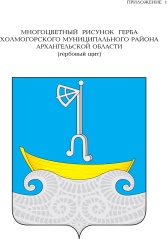 АДМИНИСТРАЦИЯ МУНИЦИПАЛЬНОГО ОБРАЗОВАНИЯ«ХОЛМОГОРСКИЙ МУНИЦИПАЛЬНЫЙ РАЙОН»Р А С П О Р Я Ж Е Н И Еот 27 августа 2019 г. № 1061с. ХолмогорыОб утверждении плана мероприятий («дорожной карты») по содействию развитию конкуренции в муниципальном образовании «Холмогорский муниципальный район» на 2019 - 2021 годы В соответствии с распоряжением Правительства Российской Федерации от 17 апреля 2019 года № 768-р «Об утверждении стандарта развития конкуренции в субъектах Российской Федерации»: 1. Утвердить прилагаемый план мероприятий («дорожную карту») по содействию развитию конкуренции в муниципальном образовании «Холмогорский муниципальный район» на 2019-2021 годы (далее – План мероприятий).2. Ответственным исполнителям Плана мероприятий:обеспечить выполнение Плана мероприятий в установленные сроки;предоставлять в срок до 15 декабря отчетного года в отдел экономики администрации МО «Холмогорский муниципальный район» (далее – отдел экономики) информацию о ходе реализации Плана мероприятий по итогам отчетного года.3. Отделу экономики обеспечивать:ежегодную подготовку отчета о ходе реализации Плана мероприятий по итогам отчетного года;корректировку и актуализацию Плана мероприятий по результатам его выполнения.4.  Опубликовать настоящее распоряжение на официальном сайте администрации муниципального образования «Холмогорский муниципальный район».Глава муниципального образования«Холмогорский муниципальный район»				  Н.В. БольшаковаУТВЕРЖДЕНРаспоряжением администрации МО«Холмогорский муниципальный район»от 27 августа 2019 года № 1061ПЛАН МЕРОПРИЯТИЙ («дорожная карта») по содействию развитию конкуренции в Холмогорском муниципальном районе на 2019 - 2021 годы № п/пМероприятия по достижению ключевого показателяРезультат мероприятияСрок реализацииЦелевой показатель и его значениеОтветственный исполнительМероприятия по содействию развитию конкуренции на товарных рынках в муниципальном образовании «Холмогорский муниципальный район»Мероприятия по содействию развитию конкуренции на товарных рынках в муниципальном образовании «Холмогорский муниципальный район»Мероприятия по содействию развитию конкуренции на товарных рынках в муниципальном образовании «Холмогорский муниципальный район»Мероприятия по содействию развитию конкуренции на товарных рынках в муниципальном образовании «Холмогорский муниципальный район»Мероприятия по содействию развитию конкуренции на товарных рынках в муниципальном образовании «Холмогорский муниципальный район»Мероприятия по содействию развитию конкуренции на товарных рынках в муниципальном образовании «Холмогорский муниципальный район» Рынок услуг дошкольного образования Рынок услуг дошкольного образования Рынок услуг дошкольного образования Рынок услуг дошкольного образования Рынок услуг дошкольного образования Рынок услуг дошкольного образованияКраткая характеристика текущего состояния рынка:В муниципальной системе дошкольного образования основную общеобразовательную программу дошкольного образования реализуют 13 муниципальных бюджетных образовательных учреждений и 1 муниципальное автономное общеобразовательное учреждение «Холмогорская средняя школа имени М.В. Ломоносова». 22 детских сада входит в структуру образовательных учреждений (60 групп).Всем детям, желающим посещать детские сады в возрасте с 3 лет, место в детском саду предоставлено.Семейные и частные детские сады в районе отсутствуют. По результатам исследования можно сделать вывод, что в настоящее время потребность в увеличении количества организаций на рынке услуг дошкольного образования отсутствует.Ключевой показатель к 2022 году, утвержденный постановлением Правительства Российской Федерации от 17 апреля 2019 года № 768 – р: доля обучающихся дошкольного возраста в частных образовательных организациях, у индивидуальных предпринимателей, реализующих основные общеобразовательные программы - образовательные программы дошкольного образования, в общей численности обучающихся дошкольного возраста в образовательных организациях, у индивидуальных предпринимателей, реализующих основные общеобразовательные программы - образовательные программы дошкольного образования, процентов – 1,6, но не менее 1 частной организации.Краткая характеристика текущего состояния рынка:В муниципальной системе дошкольного образования основную общеобразовательную программу дошкольного образования реализуют 13 муниципальных бюджетных образовательных учреждений и 1 муниципальное автономное общеобразовательное учреждение «Холмогорская средняя школа имени М.В. Ломоносова». 22 детских сада входит в структуру образовательных учреждений (60 групп).Всем детям, желающим посещать детские сады в возрасте с 3 лет, место в детском саду предоставлено.Семейные и частные детские сады в районе отсутствуют. По результатам исследования можно сделать вывод, что в настоящее время потребность в увеличении количества организаций на рынке услуг дошкольного образования отсутствует.Ключевой показатель к 2022 году, утвержденный постановлением Правительства Российской Федерации от 17 апреля 2019 года № 768 – р: доля обучающихся дошкольного возраста в частных образовательных организациях, у индивидуальных предпринимателей, реализующих основные общеобразовательные программы - образовательные программы дошкольного образования, в общей численности обучающихся дошкольного возраста в образовательных организациях, у индивидуальных предпринимателей, реализующих основные общеобразовательные программы - образовательные программы дошкольного образования, процентов – 1,6, но не менее 1 частной организации.Краткая характеристика текущего состояния рынка:В муниципальной системе дошкольного образования основную общеобразовательную программу дошкольного образования реализуют 13 муниципальных бюджетных образовательных учреждений и 1 муниципальное автономное общеобразовательное учреждение «Холмогорская средняя школа имени М.В. Ломоносова». 22 детских сада входит в структуру образовательных учреждений (60 групп).Всем детям, желающим посещать детские сады в возрасте с 3 лет, место в детском саду предоставлено.Семейные и частные детские сады в районе отсутствуют. По результатам исследования можно сделать вывод, что в настоящее время потребность в увеличении количества организаций на рынке услуг дошкольного образования отсутствует.Ключевой показатель к 2022 году, утвержденный постановлением Правительства Российской Федерации от 17 апреля 2019 года № 768 – р: доля обучающихся дошкольного возраста в частных образовательных организациях, у индивидуальных предпринимателей, реализующих основные общеобразовательные программы - образовательные программы дошкольного образования, в общей численности обучающихся дошкольного возраста в образовательных организациях, у индивидуальных предпринимателей, реализующих основные общеобразовательные программы - образовательные программы дошкольного образования, процентов – 1,6, но не менее 1 частной организации.Краткая характеристика текущего состояния рынка:В муниципальной системе дошкольного образования основную общеобразовательную программу дошкольного образования реализуют 13 муниципальных бюджетных образовательных учреждений и 1 муниципальное автономное общеобразовательное учреждение «Холмогорская средняя школа имени М.В. Ломоносова». 22 детских сада входит в структуру образовательных учреждений (60 групп).Всем детям, желающим посещать детские сады в возрасте с 3 лет, место в детском саду предоставлено.Семейные и частные детские сады в районе отсутствуют. По результатам исследования можно сделать вывод, что в настоящее время потребность в увеличении количества организаций на рынке услуг дошкольного образования отсутствует.Ключевой показатель к 2022 году, утвержденный постановлением Правительства Российской Федерации от 17 апреля 2019 года № 768 – р: доля обучающихся дошкольного возраста в частных образовательных организациях, у индивидуальных предпринимателей, реализующих основные общеобразовательные программы - образовательные программы дошкольного образования, в общей численности обучающихся дошкольного возраста в образовательных организациях, у индивидуальных предпринимателей, реализующих основные общеобразовательные программы - образовательные программы дошкольного образования, процентов – 1,6, но не менее 1 частной организации.Краткая характеристика текущего состояния рынка:В муниципальной системе дошкольного образования основную общеобразовательную программу дошкольного образования реализуют 13 муниципальных бюджетных образовательных учреждений и 1 муниципальное автономное общеобразовательное учреждение «Холмогорская средняя школа имени М.В. Ломоносова». 22 детских сада входит в структуру образовательных учреждений (60 групп).Всем детям, желающим посещать детские сады в возрасте с 3 лет, место в детском саду предоставлено.Семейные и частные детские сады в районе отсутствуют. По результатам исследования можно сделать вывод, что в настоящее время потребность в увеличении количества организаций на рынке услуг дошкольного образования отсутствует.Ключевой показатель к 2022 году, утвержденный постановлением Правительства Российской Федерации от 17 апреля 2019 года № 768 – р: доля обучающихся дошкольного возраста в частных образовательных организациях, у индивидуальных предпринимателей, реализующих основные общеобразовательные программы - образовательные программы дошкольного образования, в общей численности обучающихся дошкольного возраста в образовательных организациях, у индивидуальных предпринимателей, реализующих основные общеобразовательные программы - образовательные программы дошкольного образования, процентов – 1,6, но не менее 1 частной организации.Краткая характеристика текущего состояния рынка:В муниципальной системе дошкольного образования основную общеобразовательную программу дошкольного образования реализуют 13 муниципальных бюджетных образовательных учреждений и 1 муниципальное автономное общеобразовательное учреждение «Холмогорская средняя школа имени М.В. Ломоносова». 22 детских сада входит в структуру образовательных учреждений (60 групп).Всем детям, желающим посещать детские сады в возрасте с 3 лет, место в детском саду предоставлено.Семейные и частные детские сады в районе отсутствуют. По результатам исследования можно сделать вывод, что в настоящее время потребность в увеличении количества организаций на рынке услуг дошкольного образования отсутствует.Ключевой показатель к 2022 году, утвержденный постановлением Правительства Российской Федерации от 17 апреля 2019 года № 768 – р: доля обучающихся дошкольного возраста в частных образовательных организациях, у индивидуальных предпринимателей, реализующих основные общеобразовательные программы - образовательные программы дошкольного образования, в общей численности обучающихся дошкольного возраста в образовательных организациях, у индивидуальных предпринимателей, реализующих основные общеобразовательные программы - образовательные программы дошкольного образования, процентов – 1,6, но не менее 1 частной организации.1.1.1.Оказание организационно-методической и информационно-консультативной помощи частным образовательным организациям, предоставляющим услуги детям дошкольного возраста в условиях реализации стандарта дошкольного образованияУвеличение количества обучающихся дошкольного возраста в частных образовательных организациях2019-2021Доля обучающихся дошкольного возраста в частных образовательных организациях в общей численности обучающихся дошкольного возраста (%):2019 – 0 2020 – 0 2021 – 0 Управление образования администрации МО «Холмогорский муниципальный район»  Рынок услуг общего образования  Рынок услуг общего образования  Рынок услуг общего образования  Рынок услуг общего образования  Рынок услуг общего образования  Рынок услуг общего образованияКраткая характеристика текущего состояния рынка:В Холмогорском муниципальном районе 13 муниципальных бюджетных образовательных учреждений и  1 муниципальное автономное общеобразовательное учреждение «Холмогорская средняя школа имени М.В. Ломоносова». 19 школ входят в структуру образовательных учреждений.Одной из проблем остается низкая наполняемость классов – 10,95 человек (при норме – 14).Частный сектор данного рынка не представлен организациями.Ключевой показатель к 2022 году, утвержденный постановлением Правительства Российской Федерации от 17 апреля 2019 года № 768 – р: доля обучающихся в частных образовательных организациях, реализующих основные общеобразовательные программы - образовательные программы начального общего, основного общего, среднего общего образования, в общем числе обучающихся в образовательных организациях, реализующих основные общеобразовательные программы - образовательные программы начального общего, основного общего, среднего общего образования, процентов – 1, но не менее 1 частной организации.Краткая характеристика текущего состояния рынка:В Холмогорском муниципальном районе 13 муниципальных бюджетных образовательных учреждений и  1 муниципальное автономное общеобразовательное учреждение «Холмогорская средняя школа имени М.В. Ломоносова». 19 школ входят в структуру образовательных учреждений.Одной из проблем остается низкая наполняемость классов – 10,95 человек (при норме – 14).Частный сектор данного рынка не представлен организациями.Ключевой показатель к 2022 году, утвержденный постановлением Правительства Российской Федерации от 17 апреля 2019 года № 768 – р: доля обучающихся в частных образовательных организациях, реализующих основные общеобразовательные программы - образовательные программы начального общего, основного общего, среднего общего образования, в общем числе обучающихся в образовательных организациях, реализующих основные общеобразовательные программы - образовательные программы начального общего, основного общего, среднего общего образования, процентов – 1, но не менее 1 частной организации.Краткая характеристика текущего состояния рынка:В Холмогорском муниципальном районе 13 муниципальных бюджетных образовательных учреждений и  1 муниципальное автономное общеобразовательное учреждение «Холмогорская средняя школа имени М.В. Ломоносова». 19 школ входят в структуру образовательных учреждений.Одной из проблем остается низкая наполняемость классов – 10,95 человек (при норме – 14).Частный сектор данного рынка не представлен организациями.Ключевой показатель к 2022 году, утвержденный постановлением Правительства Российской Федерации от 17 апреля 2019 года № 768 – р: доля обучающихся в частных образовательных организациях, реализующих основные общеобразовательные программы - образовательные программы начального общего, основного общего, среднего общего образования, в общем числе обучающихся в образовательных организациях, реализующих основные общеобразовательные программы - образовательные программы начального общего, основного общего, среднего общего образования, процентов – 1, но не менее 1 частной организации.Краткая характеристика текущего состояния рынка:В Холмогорском муниципальном районе 13 муниципальных бюджетных образовательных учреждений и  1 муниципальное автономное общеобразовательное учреждение «Холмогорская средняя школа имени М.В. Ломоносова». 19 школ входят в структуру образовательных учреждений.Одной из проблем остается низкая наполняемость классов – 10,95 человек (при норме – 14).Частный сектор данного рынка не представлен организациями.Ключевой показатель к 2022 году, утвержденный постановлением Правительства Российской Федерации от 17 апреля 2019 года № 768 – р: доля обучающихся в частных образовательных организациях, реализующих основные общеобразовательные программы - образовательные программы начального общего, основного общего, среднего общего образования, в общем числе обучающихся в образовательных организациях, реализующих основные общеобразовательные программы - образовательные программы начального общего, основного общего, среднего общего образования, процентов – 1, но не менее 1 частной организации.Краткая характеристика текущего состояния рынка:В Холмогорском муниципальном районе 13 муниципальных бюджетных образовательных учреждений и  1 муниципальное автономное общеобразовательное учреждение «Холмогорская средняя школа имени М.В. Ломоносова». 19 школ входят в структуру образовательных учреждений.Одной из проблем остается низкая наполняемость классов – 10,95 человек (при норме – 14).Частный сектор данного рынка не представлен организациями.Ключевой показатель к 2022 году, утвержденный постановлением Правительства Российской Федерации от 17 апреля 2019 года № 768 – р: доля обучающихся в частных образовательных организациях, реализующих основные общеобразовательные программы - образовательные программы начального общего, основного общего, среднего общего образования, в общем числе обучающихся в образовательных организациях, реализующих основные общеобразовательные программы - образовательные программы начального общего, основного общего, среднего общего образования, процентов – 1, но не менее 1 частной организации.Краткая характеристика текущего состояния рынка:В Холмогорском муниципальном районе 13 муниципальных бюджетных образовательных учреждений и  1 муниципальное автономное общеобразовательное учреждение «Холмогорская средняя школа имени М.В. Ломоносова». 19 школ входят в структуру образовательных учреждений.Одной из проблем остается низкая наполняемость классов – 10,95 человек (при норме – 14).Частный сектор данного рынка не представлен организациями.Ключевой показатель к 2022 году, утвержденный постановлением Правительства Российской Федерации от 17 апреля 2019 года № 768 – р: доля обучающихся в частных образовательных организациях, реализующих основные общеобразовательные программы - образовательные программы начального общего, основного общего, среднего общего образования, в общем числе обучающихся в образовательных организациях, реализующих основные общеобразовательные программы - образовательные программы начального общего, основного общего, среднего общего образования, процентов – 1, но не менее 1 частной организации.1.2.1Консультирование частных образовательных организаций и индивидуальных предпринимателей по вопросам получения лицензии на ведение образовательной деятельностиРазвитие сети частных образовательных организаций и индивидуальных предпринимателей, реализующих программы общего образования2019-2021Доля обучающихся в частных образовательных организациях в общем числе обучающихся(%):2019 – 0 2020 – 0 2021 – 0Управление образования администрации МО «Холмогорский муниципальный район» Рынок услуг среднего профессионального образования Рынок услуг среднего профессионального образования Рынок услуг среднего профессионального образования Рынок услуг среднего профессионального образования Рынок услуг среднего профессионального образования Рынок услуг среднего профессионального образованияКраткая характеристика текущего состояния рынка:Услуги профессионального образования в районе представляют два образовательных учреждения: ГБПОУ АО «Профессиональное училище № 27 имени Н.Д. Буторина» (с. Ломоносово).  Филиал ГБПОУ АО «Архангельский аграрный техникум» (д. Надручей).Частный сектор данного рынка не представлен организациями.Ключевой показатель к 2022 году, утвержденный постановлением Правительства Российской Федерации от 17 апреля 2019 года № 768 – р: доля обучающихся в частных образовательных организациях, реализующих основные профессиональные образовательные программы - образовательные программы среднего профессионального образования, в общем числе обучающихся в образовательных организациях, реализующих основные профессиональные образовательные программы - образовательные программы среднего профессионального образования, процентов – 5, но не менее 1 частной организации.Краткая характеристика текущего состояния рынка:Услуги профессионального образования в районе представляют два образовательных учреждения: ГБПОУ АО «Профессиональное училище № 27 имени Н.Д. Буторина» (с. Ломоносово).  Филиал ГБПОУ АО «Архангельский аграрный техникум» (д. Надручей).Частный сектор данного рынка не представлен организациями.Ключевой показатель к 2022 году, утвержденный постановлением Правительства Российской Федерации от 17 апреля 2019 года № 768 – р: доля обучающихся в частных образовательных организациях, реализующих основные профессиональные образовательные программы - образовательные программы среднего профессионального образования, в общем числе обучающихся в образовательных организациях, реализующих основные профессиональные образовательные программы - образовательные программы среднего профессионального образования, процентов – 5, но не менее 1 частной организации.Краткая характеристика текущего состояния рынка:Услуги профессионального образования в районе представляют два образовательных учреждения: ГБПОУ АО «Профессиональное училище № 27 имени Н.Д. Буторина» (с. Ломоносово).  Филиал ГБПОУ АО «Архангельский аграрный техникум» (д. Надручей).Частный сектор данного рынка не представлен организациями.Ключевой показатель к 2022 году, утвержденный постановлением Правительства Российской Федерации от 17 апреля 2019 года № 768 – р: доля обучающихся в частных образовательных организациях, реализующих основные профессиональные образовательные программы - образовательные программы среднего профессионального образования, в общем числе обучающихся в образовательных организациях, реализующих основные профессиональные образовательные программы - образовательные программы среднего профессионального образования, процентов – 5, но не менее 1 частной организации.Краткая характеристика текущего состояния рынка:Услуги профессионального образования в районе представляют два образовательных учреждения: ГБПОУ АО «Профессиональное училище № 27 имени Н.Д. Буторина» (с. Ломоносово).  Филиал ГБПОУ АО «Архангельский аграрный техникум» (д. Надручей).Частный сектор данного рынка не представлен организациями.Ключевой показатель к 2022 году, утвержденный постановлением Правительства Российской Федерации от 17 апреля 2019 года № 768 – р: доля обучающихся в частных образовательных организациях, реализующих основные профессиональные образовательные программы - образовательные программы среднего профессионального образования, в общем числе обучающихся в образовательных организациях, реализующих основные профессиональные образовательные программы - образовательные программы среднего профессионального образования, процентов – 5, но не менее 1 частной организации.Краткая характеристика текущего состояния рынка:Услуги профессионального образования в районе представляют два образовательных учреждения: ГБПОУ АО «Профессиональное училище № 27 имени Н.Д. Буторина» (с. Ломоносово).  Филиал ГБПОУ АО «Архангельский аграрный техникум» (д. Надручей).Частный сектор данного рынка не представлен организациями.Ключевой показатель к 2022 году, утвержденный постановлением Правительства Российской Федерации от 17 апреля 2019 года № 768 – р: доля обучающихся в частных образовательных организациях, реализующих основные профессиональные образовательные программы - образовательные программы среднего профессионального образования, в общем числе обучающихся в образовательных организациях, реализующих основные профессиональные образовательные программы - образовательные программы среднего профессионального образования, процентов – 5, но не менее 1 частной организации.Краткая характеристика текущего состояния рынка:Услуги профессионального образования в районе представляют два образовательных учреждения: ГБПОУ АО «Профессиональное училище № 27 имени Н.Д. Буторина» (с. Ломоносово).  Филиал ГБПОУ АО «Архангельский аграрный техникум» (д. Надручей).Частный сектор данного рынка не представлен организациями.Ключевой показатель к 2022 году, утвержденный постановлением Правительства Российской Федерации от 17 апреля 2019 года № 768 – р: доля обучающихся в частных образовательных организациях, реализующих основные профессиональные образовательные программы - образовательные программы среднего профессионального образования, в общем числе обучающихся в образовательных организациях, реализующих основные профессиональные образовательные программы - образовательные программы среднего профессионального образования, процентов – 5, но не менее 1 частной организации.1.3.1.Оказание методической и консультационной помощи частным образовательным организациям, предоставляющим услуги по образовательным программам среднего профессионального образования Увеличение доли хозяйствующих субъектов частной формы собственности в общем объеме хозяйствующих субъектов в сфере услуг среднего профессионального образования2019-2021Количество обучающихся в частных образовательных организациях, реализующих основные профессиональные образовательные программы - образовательные программы среднего профессионального образования (ед.):2019 – 0 2020 – 0 2021 – 0Управление образования администрации МО «Холмогорский муниципальный район» Рынок услуг дополнительного образования детей Рынок услуг дополнительного образования детей Рынок услуг дополнительного образования детей Рынок услуг дополнительного образования детей Рынок услуг дополнительного образования детей Рынок услуг дополнительного образования детейКраткая характеристика текущего состояния рынка:Услуги дополнительного образования в районе предоставляются МБОУ ДО «Детская школа искусств № 52» и филиалом муниципального бюджетного общеобразовательного учреждения «Емецкая средняя школа им. Н.М. Рубцова – «Районный центр дополнительного образования». 
Дополнительное образование реализуется и в общеобразовательных организациях.Рынок дополнительного образования детей  не является конкурентным в связи с отсутствием в районе коммерческих организаций. Наблюдается отсутствие заинтересованности в организации дополнительного образования негосударственными организациями.Основным направлением развития конкуренции на рынке предоставления дополнительных образовательных услуг должна стать работа по расширению спектра услуг существующих организаций, по созданию условий для появления частных организаций дополнительного образования.Ключевой показатель к 2022 году, утвержденный постановлением Правительства Российской Федерации от 17 апреля 2019 года № 768 – р: доля организаций частной формы собственности в сфере услуг дополнительного образования детей, процентов – 5.Краткая характеристика текущего состояния рынка:Услуги дополнительного образования в районе предоставляются МБОУ ДО «Детская школа искусств № 52» и филиалом муниципального бюджетного общеобразовательного учреждения «Емецкая средняя школа им. Н.М. Рубцова – «Районный центр дополнительного образования». 
Дополнительное образование реализуется и в общеобразовательных организациях.Рынок дополнительного образования детей  не является конкурентным в связи с отсутствием в районе коммерческих организаций. Наблюдается отсутствие заинтересованности в организации дополнительного образования негосударственными организациями.Основным направлением развития конкуренции на рынке предоставления дополнительных образовательных услуг должна стать работа по расширению спектра услуг существующих организаций, по созданию условий для появления частных организаций дополнительного образования.Ключевой показатель к 2022 году, утвержденный постановлением Правительства Российской Федерации от 17 апреля 2019 года № 768 – р: доля организаций частной формы собственности в сфере услуг дополнительного образования детей, процентов – 5.Краткая характеристика текущего состояния рынка:Услуги дополнительного образования в районе предоставляются МБОУ ДО «Детская школа искусств № 52» и филиалом муниципального бюджетного общеобразовательного учреждения «Емецкая средняя школа им. Н.М. Рубцова – «Районный центр дополнительного образования». 
Дополнительное образование реализуется и в общеобразовательных организациях.Рынок дополнительного образования детей  не является конкурентным в связи с отсутствием в районе коммерческих организаций. Наблюдается отсутствие заинтересованности в организации дополнительного образования негосударственными организациями.Основным направлением развития конкуренции на рынке предоставления дополнительных образовательных услуг должна стать работа по расширению спектра услуг существующих организаций, по созданию условий для появления частных организаций дополнительного образования.Ключевой показатель к 2022 году, утвержденный постановлением Правительства Российской Федерации от 17 апреля 2019 года № 768 – р: доля организаций частной формы собственности в сфере услуг дополнительного образования детей, процентов – 5.Краткая характеристика текущего состояния рынка:Услуги дополнительного образования в районе предоставляются МБОУ ДО «Детская школа искусств № 52» и филиалом муниципального бюджетного общеобразовательного учреждения «Емецкая средняя школа им. Н.М. Рубцова – «Районный центр дополнительного образования». 
Дополнительное образование реализуется и в общеобразовательных организациях.Рынок дополнительного образования детей  не является конкурентным в связи с отсутствием в районе коммерческих организаций. Наблюдается отсутствие заинтересованности в организации дополнительного образования негосударственными организациями.Основным направлением развития конкуренции на рынке предоставления дополнительных образовательных услуг должна стать работа по расширению спектра услуг существующих организаций, по созданию условий для появления частных организаций дополнительного образования.Ключевой показатель к 2022 году, утвержденный постановлением Правительства Российской Федерации от 17 апреля 2019 года № 768 – р: доля организаций частной формы собственности в сфере услуг дополнительного образования детей, процентов – 5.Краткая характеристика текущего состояния рынка:Услуги дополнительного образования в районе предоставляются МБОУ ДО «Детская школа искусств № 52» и филиалом муниципального бюджетного общеобразовательного учреждения «Емецкая средняя школа им. Н.М. Рубцова – «Районный центр дополнительного образования». 
Дополнительное образование реализуется и в общеобразовательных организациях.Рынок дополнительного образования детей  не является конкурентным в связи с отсутствием в районе коммерческих организаций. Наблюдается отсутствие заинтересованности в организации дополнительного образования негосударственными организациями.Основным направлением развития конкуренции на рынке предоставления дополнительных образовательных услуг должна стать работа по расширению спектра услуг существующих организаций, по созданию условий для появления частных организаций дополнительного образования.Ключевой показатель к 2022 году, утвержденный постановлением Правительства Российской Федерации от 17 апреля 2019 года № 768 – р: доля организаций частной формы собственности в сфере услуг дополнительного образования детей, процентов – 5.Краткая характеристика текущего состояния рынка:Услуги дополнительного образования в районе предоставляются МБОУ ДО «Детская школа искусств № 52» и филиалом муниципального бюджетного общеобразовательного учреждения «Емецкая средняя школа им. Н.М. Рубцова – «Районный центр дополнительного образования». 
Дополнительное образование реализуется и в общеобразовательных организациях.Рынок дополнительного образования детей  не является конкурентным в связи с отсутствием в районе коммерческих организаций. Наблюдается отсутствие заинтересованности в организации дополнительного образования негосударственными организациями.Основным направлением развития конкуренции на рынке предоставления дополнительных образовательных услуг должна стать работа по расширению спектра услуг существующих организаций, по созданию условий для появления частных организаций дополнительного образования.Ключевой показатель к 2022 году, утвержденный постановлением Правительства Российской Федерации от 17 апреля 2019 года № 768 – р: доля организаций частной формы собственности в сфере услуг дополнительного образования детей, процентов – 5.1.4.1.Проведение информационно-просветительских мероприятий с целью повышения мотивации семей к вовлечению детей к занятию дополнительным образованиемПовышение охвата учащихся системой дополнительного образования2019-2021Доля численности детей, которым в отчетном периоде оказаны услуги дополнительного образования  организациями частной формы собственности(%.):2019 – 0 2020 – 0 2021 – 0 Управление образования администрации МО «Холмогорский муниципальный район»1.4.2.Размещение в сети «Интернет» информации для потребителей о возможностях получения дополнительного образования в образовательных организацияхПовышение охвата учащихся системой дополнительного образования2019-2021Наличие информации на сайтах образовательных учреждений:
2019 – да 2020 – да 2021 – даУправление образования администрации МО «Холмогорский муниципальный район» Рынок услуг детского отдыха и оздоровления Рынок услуг детского отдыха и оздоровления Рынок услуг детского отдыха и оздоровления Рынок услуг детского отдыха и оздоровления Рынок услуг детского отдыха и оздоровления Рынок услуг детского отдыха и оздоровленияКраткая характеристика текущего состояния рынка:На территории Холмогорского муниципального района находится стационарный оздоровительный лагерь «Северный Артек», в котором в летний период 2018 года отдохнули 1146 человек (в основном из Архангельской области), в т. ч. 59 человек из Холмогорского района.Также на территории Холмогорского муниципального района в летний период 2018 года функционировали два палаточных лагеря: «Квест Артек» (в нем отдохнули 142 человека) и «Сбор старшеклассников в с. Копачево» (в нем отдохнули 73 человека).Коммерческие организации на данном рынке отсутствуют. Рынок услуг детского отдыха и оздоровления детей  не является конкурентным в связи с отсутствием в районе негосударственных организаций. Административные и иные барьеры, затрудняющие предпринимательскую деятельность на данном рынке услуг, в районе отсутствуют.Ключевой показатель к 2022 году, утвержденный постановлением Правительства Российской Федерации от 17 апреля 2019 года № 768 – р: доля организаций отдыха и оздоровления детей частной формы собственности, процентов – 20.Краткая характеристика текущего состояния рынка:На территории Холмогорского муниципального района находится стационарный оздоровительный лагерь «Северный Артек», в котором в летний период 2018 года отдохнули 1146 человек (в основном из Архангельской области), в т. ч. 59 человек из Холмогорского района.Также на территории Холмогорского муниципального района в летний период 2018 года функционировали два палаточных лагеря: «Квест Артек» (в нем отдохнули 142 человека) и «Сбор старшеклассников в с. Копачево» (в нем отдохнули 73 человека).Коммерческие организации на данном рынке отсутствуют. Рынок услуг детского отдыха и оздоровления детей  не является конкурентным в связи с отсутствием в районе негосударственных организаций. Административные и иные барьеры, затрудняющие предпринимательскую деятельность на данном рынке услуг, в районе отсутствуют.Ключевой показатель к 2022 году, утвержденный постановлением Правительства Российской Федерации от 17 апреля 2019 года № 768 – р: доля организаций отдыха и оздоровления детей частной формы собственности, процентов – 20.Краткая характеристика текущего состояния рынка:На территории Холмогорского муниципального района находится стационарный оздоровительный лагерь «Северный Артек», в котором в летний период 2018 года отдохнули 1146 человек (в основном из Архангельской области), в т. ч. 59 человек из Холмогорского района.Также на территории Холмогорского муниципального района в летний период 2018 года функционировали два палаточных лагеря: «Квест Артек» (в нем отдохнули 142 человека) и «Сбор старшеклассников в с. Копачево» (в нем отдохнули 73 человека).Коммерческие организации на данном рынке отсутствуют. Рынок услуг детского отдыха и оздоровления детей  не является конкурентным в связи с отсутствием в районе негосударственных организаций. Административные и иные барьеры, затрудняющие предпринимательскую деятельность на данном рынке услуг, в районе отсутствуют.Ключевой показатель к 2022 году, утвержденный постановлением Правительства Российской Федерации от 17 апреля 2019 года № 768 – р: доля организаций отдыха и оздоровления детей частной формы собственности, процентов – 20.Краткая характеристика текущего состояния рынка:На территории Холмогорского муниципального района находится стационарный оздоровительный лагерь «Северный Артек», в котором в летний период 2018 года отдохнули 1146 человек (в основном из Архангельской области), в т. ч. 59 человек из Холмогорского района.Также на территории Холмогорского муниципального района в летний период 2018 года функционировали два палаточных лагеря: «Квест Артек» (в нем отдохнули 142 человека) и «Сбор старшеклассников в с. Копачево» (в нем отдохнули 73 человека).Коммерческие организации на данном рынке отсутствуют. Рынок услуг детского отдыха и оздоровления детей  не является конкурентным в связи с отсутствием в районе негосударственных организаций. Административные и иные барьеры, затрудняющие предпринимательскую деятельность на данном рынке услуг, в районе отсутствуют.Ключевой показатель к 2022 году, утвержденный постановлением Правительства Российской Федерации от 17 апреля 2019 года № 768 – р: доля организаций отдыха и оздоровления детей частной формы собственности, процентов – 20.Краткая характеристика текущего состояния рынка:На территории Холмогорского муниципального района находится стационарный оздоровительный лагерь «Северный Артек», в котором в летний период 2018 года отдохнули 1146 человек (в основном из Архангельской области), в т. ч. 59 человек из Холмогорского района.Также на территории Холмогорского муниципального района в летний период 2018 года функционировали два палаточных лагеря: «Квест Артек» (в нем отдохнули 142 человека) и «Сбор старшеклассников в с. Копачево» (в нем отдохнули 73 человека).Коммерческие организации на данном рынке отсутствуют. Рынок услуг детского отдыха и оздоровления детей  не является конкурентным в связи с отсутствием в районе негосударственных организаций. Административные и иные барьеры, затрудняющие предпринимательскую деятельность на данном рынке услуг, в районе отсутствуют.Ключевой показатель к 2022 году, утвержденный постановлением Правительства Российской Федерации от 17 апреля 2019 года № 768 – р: доля организаций отдыха и оздоровления детей частной формы собственности, процентов – 20.Краткая характеристика текущего состояния рынка:На территории Холмогорского муниципального района находится стационарный оздоровительный лагерь «Северный Артек», в котором в летний период 2018 года отдохнули 1146 человек (в основном из Архангельской области), в т. ч. 59 человек из Холмогорского района.Также на территории Холмогорского муниципального района в летний период 2018 года функционировали два палаточных лагеря: «Квест Артек» (в нем отдохнули 142 человека) и «Сбор старшеклассников в с. Копачево» (в нем отдохнули 73 человека).Коммерческие организации на данном рынке отсутствуют. Рынок услуг детского отдыха и оздоровления детей  не является конкурентным в связи с отсутствием в районе негосударственных организаций. Административные и иные барьеры, затрудняющие предпринимательскую деятельность на данном рынке услуг, в районе отсутствуют.Ключевой показатель к 2022 году, утвержденный постановлением Правительства Российской Федерации от 17 апреля 2019 года № 768 – р: доля организаций отдыха и оздоровления детей частной формы собственности, процентов – 20.1.5.1.Оказание организационной, методической и общественной поддержки частных инициатив негосударственных организаций отдыха, оздоровления детей, в том числе на принципах муниципального частного партнерстваУвеличение количества детей, отдохнувших в лагерях с дневным пребыванием2019-2021Количество организаций отдыха и оздоровления детей частной формы собственности (ед.):  2019 – 0 2020 – 02021 – 0Управление образования администрации МО «Холмогорский муниципальный район»1.5.2.Размещение в сети «Интернет» информации для потребителей о возможностях получения государственной компенсации за отдых детейУвеличение количества детей, отдохнувших в лагерях с дневным пребыванием2019-2021Наличие информации на сайте управления образования:
2019 – да 2020 – да 2021 – даУправление образования администрации МО «Холмогорский муниципальный район»  Рынок медицинских услуг  Рынок медицинских услуг  Рынок медицинских услуг  Рынок медицинских услуг  Рынок медицинских услуг  Рынок медицинских услугКраткая характеристика текущего состояния рынка:В Холмогорском муниципальном районе осуществляет деятельность в данной сфере – ГБУЗ АО «Холмогорская центральная районная больница». В структуру ГБУЗ АО «Холмогорская ЦРБ» входят обособленные структурные подразделения: Холмогорская центральная районная больница, Емецкая районная больница, Луковецкая участковая больница, 4 амбулатории (Усть-Пинежская амбулатория, Брин–Наволоцкая амбулатория, Светлозерская амбулатория и Двинская амбулатория) и 43 фельдшерско-акушерских пунктов.Частный сектор данного рынка представлен одним индивидуальным предпринимателем, предоставляющим стоматологические услуги.Ключевой показатель к 2022 году, утвержденный постановлением Правительства Российской Федерации от 17 апреля 2019 года № 768 – р: доля медицинских организаций частной системы здравоохранения, участвующих в реализации территориальных программ обязательного медицинского страхования, процентов – 10.Краткая характеристика текущего состояния рынка:В Холмогорском муниципальном районе осуществляет деятельность в данной сфере – ГБУЗ АО «Холмогорская центральная районная больница». В структуру ГБУЗ АО «Холмогорская ЦРБ» входят обособленные структурные подразделения: Холмогорская центральная районная больница, Емецкая районная больница, Луковецкая участковая больница, 4 амбулатории (Усть-Пинежская амбулатория, Брин–Наволоцкая амбулатория, Светлозерская амбулатория и Двинская амбулатория) и 43 фельдшерско-акушерских пунктов.Частный сектор данного рынка представлен одним индивидуальным предпринимателем, предоставляющим стоматологические услуги.Ключевой показатель к 2022 году, утвержденный постановлением Правительства Российской Федерации от 17 апреля 2019 года № 768 – р: доля медицинских организаций частной системы здравоохранения, участвующих в реализации территориальных программ обязательного медицинского страхования, процентов – 10.Краткая характеристика текущего состояния рынка:В Холмогорском муниципальном районе осуществляет деятельность в данной сфере – ГБУЗ АО «Холмогорская центральная районная больница». В структуру ГБУЗ АО «Холмогорская ЦРБ» входят обособленные структурные подразделения: Холмогорская центральная районная больница, Емецкая районная больница, Луковецкая участковая больница, 4 амбулатории (Усть-Пинежская амбулатория, Брин–Наволоцкая амбулатория, Светлозерская амбулатория и Двинская амбулатория) и 43 фельдшерско-акушерских пунктов.Частный сектор данного рынка представлен одним индивидуальным предпринимателем, предоставляющим стоматологические услуги.Ключевой показатель к 2022 году, утвержденный постановлением Правительства Российской Федерации от 17 апреля 2019 года № 768 – р: доля медицинских организаций частной системы здравоохранения, участвующих в реализации территориальных программ обязательного медицинского страхования, процентов – 10.Краткая характеристика текущего состояния рынка:В Холмогорском муниципальном районе осуществляет деятельность в данной сфере – ГБУЗ АО «Холмогорская центральная районная больница». В структуру ГБУЗ АО «Холмогорская ЦРБ» входят обособленные структурные подразделения: Холмогорская центральная районная больница, Емецкая районная больница, Луковецкая участковая больница, 4 амбулатории (Усть-Пинежская амбулатория, Брин–Наволоцкая амбулатория, Светлозерская амбулатория и Двинская амбулатория) и 43 фельдшерско-акушерских пунктов.Частный сектор данного рынка представлен одним индивидуальным предпринимателем, предоставляющим стоматологические услуги.Ключевой показатель к 2022 году, утвержденный постановлением Правительства Российской Федерации от 17 апреля 2019 года № 768 – р: доля медицинских организаций частной системы здравоохранения, участвующих в реализации территориальных программ обязательного медицинского страхования, процентов – 10.Краткая характеристика текущего состояния рынка:В Холмогорском муниципальном районе осуществляет деятельность в данной сфере – ГБУЗ АО «Холмогорская центральная районная больница». В структуру ГБУЗ АО «Холмогорская ЦРБ» входят обособленные структурные подразделения: Холмогорская центральная районная больница, Емецкая районная больница, Луковецкая участковая больница, 4 амбулатории (Усть-Пинежская амбулатория, Брин–Наволоцкая амбулатория, Светлозерская амбулатория и Двинская амбулатория) и 43 фельдшерско-акушерских пунктов.Частный сектор данного рынка представлен одним индивидуальным предпринимателем, предоставляющим стоматологические услуги.Ключевой показатель к 2022 году, утвержденный постановлением Правительства Российской Федерации от 17 апреля 2019 года № 768 – р: доля медицинских организаций частной системы здравоохранения, участвующих в реализации территориальных программ обязательного медицинского страхования, процентов – 10.Краткая характеристика текущего состояния рынка:В Холмогорском муниципальном районе осуществляет деятельность в данной сфере – ГБУЗ АО «Холмогорская центральная районная больница». В структуру ГБУЗ АО «Холмогорская ЦРБ» входят обособленные структурные подразделения: Холмогорская центральная районная больница, Емецкая районная больница, Луковецкая участковая больница, 4 амбулатории (Усть-Пинежская амбулатория, Брин–Наволоцкая амбулатория, Светлозерская амбулатория и Двинская амбулатория) и 43 фельдшерско-акушерских пунктов.Частный сектор данного рынка представлен одним индивидуальным предпринимателем, предоставляющим стоматологические услуги.Ключевой показатель к 2022 году, утвержденный постановлением Правительства Российской Федерации от 17 апреля 2019 года № 768 – р: доля медицинских организаций частной системы здравоохранения, участвующих в реализации территориальных программ обязательного медицинского страхования, процентов – 10.1.6.1.Информирование субъектов частной формы собственности о наличии свободных площадей с целью предоставления для ведения предпринимательской деятельностиУвеличение доли хозяйствующих субъектов частной формы собственности в общем объеме хозяйствующих субъектов в сфере медицинских услуг2019-2021Количество частных медицинских организаций (ед.):2019 – 1 2020 – 12021 – 1Заместитель главы администрации МО «Холмогорский муниципальный район» по социальным вопросам,Комитет по управлению имуществом администрации МО «Холмогорский муниципальный район»  Рынок услуг розничной торговли лекарственными препаратами, медицинскими изделиями и сопутствующими товарами  Рынок услуг розничной торговли лекарственными препаратами, медицинскими изделиями и сопутствующими товарами  Рынок услуг розничной торговли лекарственными препаратами, медицинскими изделиями и сопутствующими товарами  Рынок услуг розничной торговли лекарственными препаратами, медицинскими изделиями и сопутствующими товарами  Рынок услуг розничной торговли лекарственными препаратами, медицинскими изделиями и сопутствующими товарами  Рынок услуг розничной торговли лекарственными препаратами, медицинскими изделиями и сопутствующими товарамиКраткая характеристика текущего состояния рынка:В Холмогорском муниципальном районе розничная торговля лекарственными препаратами, медицинскими изделиями и сопутствующими товарами осуществляется юридическими лицами и индивидуальными предпринимателями.На территории района осуществляют свою деятельность 10 аптек и аптечных киосков. Из них одно государственное предприятие – филиал ГУПАО «Фармация», которое имеет 5 точек продаж в пяти населенных пунктах Холмогорского муниципального района. Основными препятствиями для развития конкурентной среды на рынке розничной торговли лекарственными препаратами, медицинскими изделиями и сопутствующими товарами является невысокая численность населения в населенных пунктах района и их низкая платежеспособность, особенно в  отдаленных, труднодоступных населенных пунктах, являющихся непривлекательными для участников рынка. Ключевой показатель к 2022 году, утвержденный постановлением Правительства Российской Федерации от 17 апреля 2019 года № 768 – р: доля организаций частной формы собственности в сфере услуг розничной торговли лекарственными препаратами, медицинскими изделиями и сопутствующими товарами, процентов – 60.Краткая характеристика текущего состояния рынка:В Холмогорском муниципальном районе розничная торговля лекарственными препаратами, медицинскими изделиями и сопутствующими товарами осуществляется юридическими лицами и индивидуальными предпринимателями.На территории района осуществляют свою деятельность 10 аптек и аптечных киосков. Из них одно государственное предприятие – филиал ГУПАО «Фармация», которое имеет 5 точек продаж в пяти населенных пунктах Холмогорского муниципального района. Основными препятствиями для развития конкурентной среды на рынке розничной торговли лекарственными препаратами, медицинскими изделиями и сопутствующими товарами является невысокая численность населения в населенных пунктах района и их низкая платежеспособность, особенно в  отдаленных, труднодоступных населенных пунктах, являющихся непривлекательными для участников рынка. Ключевой показатель к 2022 году, утвержденный постановлением Правительства Российской Федерации от 17 апреля 2019 года № 768 – р: доля организаций частной формы собственности в сфере услуг розничной торговли лекарственными препаратами, медицинскими изделиями и сопутствующими товарами, процентов – 60.Краткая характеристика текущего состояния рынка:В Холмогорском муниципальном районе розничная торговля лекарственными препаратами, медицинскими изделиями и сопутствующими товарами осуществляется юридическими лицами и индивидуальными предпринимателями.На территории района осуществляют свою деятельность 10 аптек и аптечных киосков. Из них одно государственное предприятие – филиал ГУПАО «Фармация», которое имеет 5 точек продаж в пяти населенных пунктах Холмогорского муниципального района. Основными препятствиями для развития конкурентной среды на рынке розничной торговли лекарственными препаратами, медицинскими изделиями и сопутствующими товарами является невысокая численность населения в населенных пунктах района и их низкая платежеспособность, особенно в  отдаленных, труднодоступных населенных пунктах, являющихся непривлекательными для участников рынка. Ключевой показатель к 2022 году, утвержденный постановлением Правительства Российской Федерации от 17 апреля 2019 года № 768 – р: доля организаций частной формы собственности в сфере услуг розничной торговли лекарственными препаратами, медицинскими изделиями и сопутствующими товарами, процентов – 60.Краткая характеристика текущего состояния рынка:В Холмогорском муниципальном районе розничная торговля лекарственными препаратами, медицинскими изделиями и сопутствующими товарами осуществляется юридическими лицами и индивидуальными предпринимателями.На территории района осуществляют свою деятельность 10 аптек и аптечных киосков. Из них одно государственное предприятие – филиал ГУПАО «Фармация», которое имеет 5 точек продаж в пяти населенных пунктах Холмогорского муниципального района. Основными препятствиями для развития конкурентной среды на рынке розничной торговли лекарственными препаратами, медицинскими изделиями и сопутствующими товарами является невысокая численность населения в населенных пунктах района и их низкая платежеспособность, особенно в  отдаленных, труднодоступных населенных пунктах, являющихся непривлекательными для участников рынка. Ключевой показатель к 2022 году, утвержденный постановлением Правительства Российской Федерации от 17 апреля 2019 года № 768 – р: доля организаций частной формы собственности в сфере услуг розничной торговли лекарственными препаратами, медицинскими изделиями и сопутствующими товарами, процентов – 60.Краткая характеристика текущего состояния рынка:В Холмогорском муниципальном районе розничная торговля лекарственными препаратами, медицинскими изделиями и сопутствующими товарами осуществляется юридическими лицами и индивидуальными предпринимателями.На территории района осуществляют свою деятельность 10 аптек и аптечных киосков. Из них одно государственное предприятие – филиал ГУПАО «Фармация», которое имеет 5 точек продаж в пяти населенных пунктах Холмогорского муниципального района. Основными препятствиями для развития конкурентной среды на рынке розничной торговли лекарственными препаратами, медицинскими изделиями и сопутствующими товарами является невысокая численность населения в населенных пунктах района и их низкая платежеспособность, особенно в  отдаленных, труднодоступных населенных пунктах, являющихся непривлекательными для участников рынка. Ключевой показатель к 2022 году, утвержденный постановлением Правительства Российской Федерации от 17 апреля 2019 года № 768 – р: доля организаций частной формы собственности в сфере услуг розничной торговли лекарственными препаратами, медицинскими изделиями и сопутствующими товарами, процентов – 60.Краткая характеристика текущего состояния рынка:В Холмогорском муниципальном районе розничная торговля лекарственными препаратами, медицинскими изделиями и сопутствующими товарами осуществляется юридическими лицами и индивидуальными предпринимателями.На территории района осуществляют свою деятельность 10 аптек и аптечных киосков. Из них одно государственное предприятие – филиал ГУПАО «Фармация», которое имеет 5 точек продаж в пяти населенных пунктах Холмогорского муниципального района. Основными препятствиями для развития конкурентной среды на рынке розничной торговли лекарственными препаратами, медицинскими изделиями и сопутствующими товарами является невысокая численность населения в населенных пунктах района и их низкая платежеспособность, особенно в  отдаленных, труднодоступных населенных пунктах, являющихся непривлекательными для участников рынка. Ключевой показатель к 2022 году, утвержденный постановлением Правительства Российской Федерации от 17 апреля 2019 года № 768 – р: доля организаций частной формы собственности в сфере услуг розничной торговли лекарственными препаратами, медицинскими изделиями и сопутствующими товарами, процентов – 60.1.7.1.Оказание методической и консультационной помощи субъектам малого и среднего предпринимательства по организации торговой деятельности и соблюдению законодательства в сфере торговли лекарственными препаратами, медицинскими изделиями и сопутствующими товарамиУвеличение количества действующих точек продаж частных аптечных организаций, в том числе в отдаленных и труднодоступных населенных пунктах2019-2021Доля действующих точек продаж частных аптечных организаций  (%):2019 – 50 2020 – 55 2021 – 60 Агропромышленный отдел администрации МО «Холмогорский муниципальный район» Рынок психолого-педагогического сопровождения детей с ограниченными возможностями здоровья Рынок психолого-педагогического сопровождения детей с ограниченными возможностями здоровья Рынок психолого-педагогического сопровождения детей с ограниченными возможностями здоровья Рынок психолого-педагогического сопровождения детей с ограниченными возможностями здоровья Рынок психолого-педагогического сопровождения детей с ограниченными возможностями здоровья Рынок психолого-педагогического сопровождения детей с ограниченными возможностями здоровьяКраткая характеристика текущего состояния рынка:В Холмогорском муниципальном районе по состоянию на 2019 год числится 91 ребенок с ограниченными возможностями здоровья (далее – дети с ОВЗ).Психолого-педагогического сопровождения в школах и детских садах осуществляют 7 специалистов (один психолог  в МАОУ «Холмогорская средняя школа им. М.В. Ломоносова, 6 логопедов –   3 в Холмогорской школе, по одному в Матигорской, Емецкой и Светлозерской школах). Проблемой в районе является острая нехватка педагогов-психологов и других узких специалистов, что не позволяет развиваться данному виду рынка.Ключевой показатель к 2022 году, утвержденный постановлением Правительства Российской Федерации от 17 апреля 2019 года № 768 – р: доля организаций частной формы собственности в сфере услуг психолого-педагогического сопровождения детей с ограниченными возможностями здоровья, процентов – 3.Краткая характеристика текущего состояния рынка:В Холмогорском муниципальном районе по состоянию на 2019 год числится 91 ребенок с ограниченными возможностями здоровья (далее – дети с ОВЗ).Психолого-педагогического сопровождения в школах и детских садах осуществляют 7 специалистов (один психолог  в МАОУ «Холмогорская средняя школа им. М.В. Ломоносова, 6 логопедов –   3 в Холмогорской школе, по одному в Матигорской, Емецкой и Светлозерской школах). Проблемой в районе является острая нехватка педагогов-психологов и других узких специалистов, что не позволяет развиваться данному виду рынка.Ключевой показатель к 2022 году, утвержденный постановлением Правительства Российской Федерации от 17 апреля 2019 года № 768 – р: доля организаций частной формы собственности в сфере услуг психолого-педагогического сопровождения детей с ограниченными возможностями здоровья, процентов – 3.Краткая характеристика текущего состояния рынка:В Холмогорском муниципальном районе по состоянию на 2019 год числится 91 ребенок с ограниченными возможностями здоровья (далее – дети с ОВЗ).Психолого-педагогического сопровождения в школах и детских садах осуществляют 7 специалистов (один психолог  в МАОУ «Холмогорская средняя школа им. М.В. Ломоносова, 6 логопедов –   3 в Холмогорской школе, по одному в Матигорской, Емецкой и Светлозерской школах). Проблемой в районе является острая нехватка педагогов-психологов и других узких специалистов, что не позволяет развиваться данному виду рынка.Ключевой показатель к 2022 году, утвержденный постановлением Правительства Российской Федерации от 17 апреля 2019 года № 768 – р: доля организаций частной формы собственности в сфере услуг психолого-педагогического сопровождения детей с ограниченными возможностями здоровья, процентов – 3.Краткая характеристика текущего состояния рынка:В Холмогорском муниципальном районе по состоянию на 2019 год числится 91 ребенок с ограниченными возможностями здоровья (далее – дети с ОВЗ).Психолого-педагогического сопровождения в школах и детских садах осуществляют 7 специалистов (один психолог  в МАОУ «Холмогорская средняя школа им. М.В. Ломоносова, 6 логопедов –   3 в Холмогорской школе, по одному в Матигорской, Емецкой и Светлозерской школах). Проблемой в районе является острая нехватка педагогов-психологов и других узких специалистов, что не позволяет развиваться данному виду рынка.Ключевой показатель к 2022 году, утвержденный постановлением Правительства Российской Федерации от 17 апреля 2019 года № 768 – р: доля организаций частной формы собственности в сфере услуг психолого-педагогического сопровождения детей с ограниченными возможностями здоровья, процентов – 3.Краткая характеристика текущего состояния рынка:В Холмогорском муниципальном районе по состоянию на 2019 год числится 91 ребенок с ограниченными возможностями здоровья (далее – дети с ОВЗ).Психолого-педагогического сопровождения в школах и детских садах осуществляют 7 специалистов (один психолог  в МАОУ «Холмогорская средняя школа им. М.В. Ломоносова, 6 логопедов –   3 в Холмогорской школе, по одному в Матигорской, Емецкой и Светлозерской школах). Проблемой в районе является острая нехватка педагогов-психологов и других узких специалистов, что не позволяет развиваться данному виду рынка.Ключевой показатель к 2022 году, утвержденный постановлением Правительства Российской Федерации от 17 апреля 2019 года № 768 – р: доля организаций частной формы собственности в сфере услуг психолого-педагогического сопровождения детей с ограниченными возможностями здоровья, процентов – 3.Краткая характеристика текущего состояния рынка:В Холмогорском муниципальном районе по состоянию на 2019 год числится 91 ребенок с ограниченными возможностями здоровья (далее – дети с ОВЗ).Психолого-педагогического сопровождения в школах и детских садах осуществляют 7 специалистов (один психолог  в МАОУ «Холмогорская средняя школа им. М.В. Ломоносова, 6 логопедов –   3 в Холмогорской школе, по одному в Матигорской, Емецкой и Светлозерской школах). Проблемой в районе является острая нехватка педагогов-психологов и других узких специалистов, что не позволяет развиваться данному виду рынка.Ключевой показатель к 2022 году, утвержденный постановлением Правительства Российской Федерации от 17 апреля 2019 года № 768 – р: доля организаций частной формы собственности в сфере услуг психолого-педагогического сопровождения детей с ограниченными возможностями здоровья, процентов – 3.1.8.1.Оказание информационных и консультационных услуг для субъектов частной формы собственности, желающих работать в сфере психолого-педагогического сопровождения детей с ограниченными возможностями здоровьяУвеличение доли немуниципальных организаций, оказывающих услуги психолого-педагогической, методической и консультативной помощи детям с ограниченными возможностями здоровья и их семьям2019-2021Доля частных организаций, осуществляющих деятельность на рынке (%):2019 – 0 2020 – 02021 – 0Управление образования администрации МО «Холмогорский муниципальный район» Рынок социальных услуг Рынок социальных услуг Рынок социальных услуг Рынок социальных услуг Рынок социальных услуг Рынок социальных услугКраткая характеристика текущего состояния рынка:В реестре поставщиков социальных услуг в Холмогорском районе зарегистрировано 2 государственных учреждения:- государственное бюджетное учреждение социального обслуживания населения Архангельской области «Холмогорский комплексный центр социального обслуживания»;- государственное казенное учреждение Архангельской области «Центр занятости и социальной защиты населения Холмогорского района».  Организаций частной формы собственности на данном рынке услуг в районе нет. Административных, экономических препятствий или ограничений по участию на рынке услуг социального обслуживания населения нет.   Ключевой показатель к 2022 году, утвержденный постановлением Правительства Российской Федерации от 17 апреля 2019 года № 768 – р: доля негосударственных организаций социального обслуживания, предоставляющих социальные услуги, процентов – 10.Краткая характеристика текущего состояния рынка:В реестре поставщиков социальных услуг в Холмогорском районе зарегистрировано 2 государственных учреждения:- государственное бюджетное учреждение социального обслуживания населения Архангельской области «Холмогорский комплексный центр социального обслуживания»;- государственное казенное учреждение Архангельской области «Центр занятости и социальной защиты населения Холмогорского района».  Организаций частной формы собственности на данном рынке услуг в районе нет. Административных, экономических препятствий или ограничений по участию на рынке услуг социального обслуживания населения нет.   Ключевой показатель к 2022 году, утвержденный постановлением Правительства Российской Федерации от 17 апреля 2019 года № 768 – р: доля негосударственных организаций социального обслуживания, предоставляющих социальные услуги, процентов – 10.Краткая характеристика текущего состояния рынка:В реестре поставщиков социальных услуг в Холмогорском районе зарегистрировано 2 государственных учреждения:- государственное бюджетное учреждение социального обслуживания населения Архангельской области «Холмогорский комплексный центр социального обслуживания»;- государственное казенное учреждение Архангельской области «Центр занятости и социальной защиты населения Холмогорского района».  Организаций частной формы собственности на данном рынке услуг в районе нет. Административных, экономических препятствий или ограничений по участию на рынке услуг социального обслуживания населения нет.   Ключевой показатель к 2022 году, утвержденный постановлением Правительства Российской Федерации от 17 апреля 2019 года № 768 – р: доля негосударственных организаций социального обслуживания, предоставляющих социальные услуги, процентов – 10.Краткая характеристика текущего состояния рынка:В реестре поставщиков социальных услуг в Холмогорском районе зарегистрировано 2 государственных учреждения:- государственное бюджетное учреждение социального обслуживания населения Архангельской области «Холмогорский комплексный центр социального обслуживания»;- государственное казенное учреждение Архангельской области «Центр занятости и социальной защиты населения Холмогорского района».  Организаций частной формы собственности на данном рынке услуг в районе нет. Административных, экономических препятствий или ограничений по участию на рынке услуг социального обслуживания населения нет.   Ключевой показатель к 2022 году, утвержденный постановлением Правительства Российской Федерации от 17 апреля 2019 года № 768 – р: доля негосударственных организаций социального обслуживания, предоставляющих социальные услуги, процентов – 10.Краткая характеристика текущего состояния рынка:В реестре поставщиков социальных услуг в Холмогорском районе зарегистрировано 2 государственных учреждения:- государственное бюджетное учреждение социального обслуживания населения Архангельской области «Холмогорский комплексный центр социального обслуживания»;- государственное казенное учреждение Архангельской области «Центр занятости и социальной защиты населения Холмогорского района».  Организаций частной формы собственности на данном рынке услуг в районе нет. Административных, экономических препятствий или ограничений по участию на рынке услуг социального обслуживания населения нет.   Ключевой показатель к 2022 году, утвержденный постановлением Правительства Российской Федерации от 17 апреля 2019 года № 768 – р: доля негосударственных организаций социального обслуживания, предоставляющих социальные услуги, процентов – 10.Краткая характеристика текущего состояния рынка:В реестре поставщиков социальных услуг в Холмогорском районе зарегистрировано 2 государственных учреждения:- государственное бюджетное учреждение социального обслуживания населения Архангельской области «Холмогорский комплексный центр социального обслуживания»;- государственное казенное учреждение Архангельской области «Центр занятости и социальной защиты населения Холмогорского района».  Организаций частной формы собственности на данном рынке услуг в районе нет. Административных, экономических препятствий или ограничений по участию на рынке услуг социального обслуживания населения нет.   Ключевой показатель к 2022 году, утвержденный постановлением Правительства Российской Федерации от 17 апреля 2019 года № 768 – р: доля негосударственных организаций социального обслуживания, предоставляющих социальные услуги, процентов – 10.1.9.1.Оказание информационных и консультационных услуг для хозяйствующих субъектов частной формы собственности, желающих работать в сфере социальных услугУвеличение организаций социального обслуживания, предоставляющих социальные услуги2019-2021Доля частных организаций, осуществляющих деятельность на рынке (%):2019 – 0 2020 – 02021 – 0Заместитель главы администрации МО «Холмогорский муниципальный район» по социальным вопросам Рынок ритуальных услуг Рынок ритуальных услуг Рынок ритуальных услуг Рынок ритуальных услуг Рынок ритуальных услуг Рынок ритуальных услугКраткая характеристика текущего состояния рынка:Похоронные и ритуальные услуги в Холмогорском муниципальном районе оказывают шесть хозяйствующих субъектов, два из них зарегистрированы в Холмогорском районе. Все имеют частную форму собственности.Конкуренция на рынке ритуальных услуг отсутствует.Ключевой показатель к 2022 году, утвержденный постановлением Правительства Российской Федерации от 17 апреля 2019 года № 768 – р: доля организаций частной формы собственности в сфере ритуальных услуг, процентов – 20.Краткая характеристика текущего состояния рынка:Похоронные и ритуальные услуги в Холмогорском муниципальном районе оказывают шесть хозяйствующих субъектов, два из них зарегистрированы в Холмогорском районе. Все имеют частную форму собственности.Конкуренция на рынке ритуальных услуг отсутствует.Ключевой показатель к 2022 году, утвержденный постановлением Правительства Российской Федерации от 17 апреля 2019 года № 768 – р: доля организаций частной формы собственности в сфере ритуальных услуг, процентов – 20.Краткая характеристика текущего состояния рынка:Похоронные и ритуальные услуги в Холмогорском муниципальном районе оказывают шесть хозяйствующих субъектов, два из них зарегистрированы в Холмогорском районе. Все имеют частную форму собственности.Конкуренция на рынке ритуальных услуг отсутствует.Ключевой показатель к 2022 году, утвержденный постановлением Правительства Российской Федерации от 17 апреля 2019 года № 768 – р: доля организаций частной формы собственности в сфере ритуальных услуг, процентов – 20.Краткая характеристика текущего состояния рынка:Похоронные и ритуальные услуги в Холмогорском муниципальном районе оказывают шесть хозяйствующих субъектов, два из них зарегистрированы в Холмогорском районе. Все имеют частную форму собственности.Конкуренция на рынке ритуальных услуг отсутствует.Ключевой показатель к 2022 году, утвержденный постановлением Правительства Российской Федерации от 17 апреля 2019 года № 768 – р: доля организаций частной формы собственности в сфере ритуальных услуг, процентов – 20.Краткая характеристика текущего состояния рынка:Похоронные и ритуальные услуги в Холмогорском муниципальном районе оказывают шесть хозяйствующих субъектов, два из них зарегистрированы в Холмогорском районе. Все имеют частную форму собственности.Конкуренция на рынке ритуальных услуг отсутствует.Ключевой показатель к 2022 году, утвержденный постановлением Правительства Российской Федерации от 17 апреля 2019 года № 768 – р: доля организаций частной формы собственности в сфере ритуальных услуг, процентов – 20.Краткая характеристика текущего состояния рынка:Похоронные и ритуальные услуги в Холмогорском муниципальном районе оказывают шесть хозяйствующих субъектов, два из них зарегистрированы в Холмогорском районе. Все имеют частную форму собственности.Конкуренция на рынке ритуальных услуг отсутствует.Ключевой показатель к 2022 году, утвержденный постановлением Правительства Российской Федерации от 17 апреля 2019 года № 768 – р: доля организаций частной формы собственности в сфере ритуальных услуг, процентов – 20.1.10.1.Оказание информационных и консультационных услуг для хозяйствующих субъектов частной формы собственности, желающих работать в сфере ритуальных услугУвеличение количества организаций частной формы собственности в сфере ритуальных услуг2019-2021Доля частных организаций, осуществляющих деятельность на рынке (%):2019 – 100 2020 – 1002021 – 100Агропромышленный отдел администрации МО «Холмогорский муниципальный район»  Рынок теплоснабжения  Рынок теплоснабжения  Рынок теплоснабжения  Рынок теплоснабжения  Рынок теплоснабжения  Рынок теплоснабженияКраткая характеристика текущего состояния рынка:В Холмогорском районе деятельность по выработке тепловой энергии осуществляют 12 предприятий, их них все частной формы собственности.Теплоснабжение  объектов и жилищного фонда осуществляется на территории Холмогорского района от 28 котельных, из которых 2 котельные -  ведомственные, 10 - муниципальные и 16 - частные.  Суммарная  мощность котельных составляет 75,3 Гкал/час.Ключевой показатель к 2022 году, утвержденный постановлением Правительства Российской Федерации от 17 апреля 2019 года № 768 – р: доля организаций частной формы собственности в сфере теплоснабжения (производство тепловой энергии), процентов – 20.Краткая характеристика текущего состояния рынка:В Холмогорском районе деятельность по выработке тепловой энергии осуществляют 12 предприятий, их них все частной формы собственности.Теплоснабжение  объектов и жилищного фонда осуществляется на территории Холмогорского района от 28 котельных, из которых 2 котельные -  ведомственные, 10 - муниципальные и 16 - частные.  Суммарная  мощность котельных составляет 75,3 Гкал/час.Ключевой показатель к 2022 году, утвержденный постановлением Правительства Российской Федерации от 17 апреля 2019 года № 768 – р: доля организаций частной формы собственности в сфере теплоснабжения (производство тепловой энергии), процентов – 20.Краткая характеристика текущего состояния рынка:В Холмогорском районе деятельность по выработке тепловой энергии осуществляют 12 предприятий, их них все частной формы собственности.Теплоснабжение  объектов и жилищного фонда осуществляется на территории Холмогорского района от 28 котельных, из которых 2 котельные -  ведомственные, 10 - муниципальные и 16 - частные.  Суммарная  мощность котельных составляет 75,3 Гкал/час.Ключевой показатель к 2022 году, утвержденный постановлением Правительства Российской Федерации от 17 апреля 2019 года № 768 – р: доля организаций частной формы собственности в сфере теплоснабжения (производство тепловой энергии), процентов – 20.Краткая характеристика текущего состояния рынка:В Холмогорском районе деятельность по выработке тепловой энергии осуществляют 12 предприятий, их них все частной формы собственности.Теплоснабжение  объектов и жилищного фонда осуществляется на территории Холмогорского района от 28 котельных, из которых 2 котельные -  ведомственные, 10 - муниципальные и 16 - частные.  Суммарная  мощность котельных составляет 75,3 Гкал/час.Ключевой показатель к 2022 году, утвержденный постановлением Правительства Российской Федерации от 17 апреля 2019 года № 768 – р: доля организаций частной формы собственности в сфере теплоснабжения (производство тепловой энергии), процентов – 20.Краткая характеристика текущего состояния рынка:В Холмогорском районе деятельность по выработке тепловой энергии осуществляют 12 предприятий, их них все частной формы собственности.Теплоснабжение  объектов и жилищного фонда осуществляется на территории Холмогорского района от 28 котельных, из которых 2 котельные -  ведомственные, 10 - муниципальные и 16 - частные.  Суммарная  мощность котельных составляет 75,3 Гкал/час.Ключевой показатель к 2022 году, утвержденный постановлением Правительства Российской Федерации от 17 апреля 2019 года № 768 – р: доля организаций частной формы собственности в сфере теплоснабжения (производство тепловой энергии), процентов – 20.Краткая характеристика текущего состояния рынка:В Холмогорском районе деятельность по выработке тепловой энергии осуществляют 12 предприятий, их них все частной формы собственности.Теплоснабжение  объектов и жилищного фонда осуществляется на территории Холмогорского района от 28 котельных, из которых 2 котельные -  ведомственные, 10 - муниципальные и 16 - частные.  Суммарная  мощность котельных составляет 75,3 Гкал/час.Ключевой показатель к 2022 году, утвержденный постановлением Правительства Российской Федерации от 17 апреля 2019 года № 768 – р: доля организаций частной формы собственности в сфере теплоснабжения (производство тепловой энергии), процентов – 20.1.11.1Мониторинг исполнения мероприятий инвестиционных программ концессионеров, осуществляющих деятельность в сфере теплоснабжения, в соответствии с установленными концессионным соглашением заданием и мероприятиямиУвеличение объема частных инвестиций в развитие объектов коммунальной инфраструктуры2019-2021Доля организаций частной формы собственности в сфере теплоснабжения (%):2019 – 100 2020 – 1002021 – 100Отдел ЖКХ администрации МО «Холмогорский муниципальный район»  Рынок услуг по сбору и транспортированию твердых коммунальных отходов  Рынок услуг по сбору и транспортированию твердых коммунальных отходов  Рынок услуг по сбору и транспортированию твердых коммунальных отходов  Рынок услуг по сбору и транспортированию твердых коммунальных отходов  Рынок услуг по сбору и транспортированию твердых коммунальных отходов  Рынок услуг по сбору и транспортированию твердых коммунальных отходовКраткая характеристика текущего состояния рынка:Деятельность по сбору и вывозу твердых коммунальных отходов на территории муниципального образования «Холмогорский муниципальный район» осуществляют 9 организаций частной формы собственности, из них  7 управляющих компаний. В районе ведется подготовка к работе с региональным оператором.Ключевой показатель к 2022 году, утвержденный постановлением Правительства Российской Федерации от 17 апреля 2019 года № 768 – р: доля организаций частной формы собственности в сфере услуг по сбору и транспортированию твердых коммунальных отходов, процентов – 20.Краткая характеристика текущего состояния рынка:Деятельность по сбору и вывозу твердых коммунальных отходов на территории муниципального образования «Холмогорский муниципальный район» осуществляют 9 организаций частной формы собственности, из них  7 управляющих компаний. В районе ведется подготовка к работе с региональным оператором.Ключевой показатель к 2022 году, утвержденный постановлением Правительства Российской Федерации от 17 апреля 2019 года № 768 – р: доля организаций частной формы собственности в сфере услуг по сбору и транспортированию твердых коммунальных отходов, процентов – 20.Краткая характеристика текущего состояния рынка:Деятельность по сбору и вывозу твердых коммунальных отходов на территории муниципального образования «Холмогорский муниципальный район» осуществляют 9 организаций частной формы собственности, из них  7 управляющих компаний. В районе ведется подготовка к работе с региональным оператором.Ключевой показатель к 2022 году, утвержденный постановлением Правительства Российской Федерации от 17 апреля 2019 года № 768 – р: доля организаций частной формы собственности в сфере услуг по сбору и транспортированию твердых коммунальных отходов, процентов – 20.Краткая характеристика текущего состояния рынка:Деятельность по сбору и вывозу твердых коммунальных отходов на территории муниципального образования «Холмогорский муниципальный район» осуществляют 9 организаций частной формы собственности, из них  7 управляющих компаний. В районе ведется подготовка к работе с региональным оператором.Ключевой показатель к 2022 году, утвержденный постановлением Правительства Российской Федерации от 17 апреля 2019 года № 768 – р: доля организаций частной формы собственности в сфере услуг по сбору и транспортированию твердых коммунальных отходов, процентов – 20.Краткая характеристика текущего состояния рынка:Деятельность по сбору и вывозу твердых коммунальных отходов на территории муниципального образования «Холмогорский муниципальный район» осуществляют 9 организаций частной формы собственности, из них  7 управляющих компаний. В районе ведется подготовка к работе с региональным оператором.Ключевой показатель к 2022 году, утвержденный постановлением Правительства Российской Федерации от 17 апреля 2019 года № 768 – р: доля организаций частной формы собственности в сфере услуг по сбору и транспортированию твердых коммунальных отходов, процентов – 20.Краткая характеристика текущего состояния рынка:Деятельность по сбору и вывозу твердых коммунальных отходов на территории муниципального образования «Холмогорский муниципальный район» осуществляют 9 организаций частной формы собственности, из них  7 управляющих компаний. В районе ведется подготовка к работе с региональным оператором.Ключевой показатель к 2022 году, утвержденный постановлением Правительства Российской Федерации от 17 апреля 2019 года № 768 – р: доля организаций частной формы собственности в сфере услуг по сбору и транспортированию твердых коммунальных отходов, процентов – 20.1.12.1.Усиление общественного контроля за деятельностью организаций, оказывающих услуги по сбору и транспортированию твердых коммунальных отходовПовышение уровня прозрачности деятельности и качества оказываемых услуг по сбору и транспортированию твердых коммунальных отходов2019-2021Удовлетворенность населения деятельностью  организаций, оказывающих услуги по сбору и транспортированию твердых коммунальных отходов ( %): 2019 – 502020 – 552021 – 60Отдел ЖКХ администрации МО «Холмогорский муниципальный район»1.12.2.Привлечение организаций частных форм собственности к участию в конкурсных процедурах по оказанию услуг по сбору и транспортировке твердых коммунальных отходовУвеличение количества организаций частной формы собственности в сфере по оказанию услуг по сбору и транспортированию твердых коммунальных отходов2019-2021Доля частных организаций, осуществляющих деятельность на рынке (%):2019 – 100 2020 – 1002021 – 100Отдел ЖКХ администрации МО «Холмогорский муниципальный район»1.12.3.Проведение мероприятий по  обустройству контейнерных площадок на территории Холмогорского муниципального районаОбустройство контейнерных площадок на территории района, что позволит осуществлять деятельность региональному оператору2019-2021Доля обустроенных контейнерных площадок (%)2019 – 152020 – 302021 – 50Отдел ЖКХ администрации МО «Холмогорский муниципальный район»  Рынок выполнения работ по благоустройству городской среды  Рынок выполнения работ по благоустройству городской среды  Рынок выполнения работ по благоустройству городской среды  Рынок выполнения работ по благоустройству городской среды  Рынок выполнения работ по благоустройству городской среды  Рынок выполнения работ по благоустройству городской средыКраткая характеристика текущего состояния рынка:В 2018 году в реализации муниципальной программы «Формирование современной городской среды МО «Холмогорский муниципальный район» на 2018–2022 годы» приняли участие 4 муниципальных образования: «Емецкое», «Светлозерское», «Луковецкое» и «Холмогорское». Было благоустроено 9 дворовых территорий и две общественных территории. Доля организаций частной формы собственности на рынке благоустройства городской среды составляет 100 %.В 2018 году были заключены контракты с 7 организациями частной формы собственности по благоустройству дворовых территорий.Конкуренция на данном рынке достаточная. Все контракты заключаются на конкурсной основе с соблюдением федерального закона № 44-ФЗ от 05.04.2013 г., что поддерживает конкуренцию на данном рынке.Ключевой показатель к 2022 году, утвержденный постановлением Правительства Российской Федерации от 17 апреля 2019 года № 768 – р: доля организаций частной формы собственности в сфере выполнения работ по благоустройству городской среды, процентов – 20.Краткая характеристика текущего состояния рынка:В 2018 году в реализации муниципальной программы «Формирование современной городской среды МО «Холмогорский муниципальный район» на 2018–2022 годы» приняли участие 4 муниципальных образования: «Емецкое», «Светлозерское», «Луковецкое» и «Холмогорское». Было благоустроено 9 дворовых территорий и две общественных территории. Доля организаций частной формы собственности на рынке благоустройства городской среды составляет 100 %.В 2018 году были заключены контракты с 7 организациями частной формы собственности по благоустройству дворовых территорий.Конкуренция на данном рынке достаточная. Все контракты заключаются на конкурсной основе с соблюдением федерального закона № 44-ФЗ от 05.04.2013 г., что поддерживает конкуренцию на данном рынке.Ключевой показатель к 2022 году, утвержденный постановлением Правительства Российской Федерации от 17 апреля 2019 года № 768 – р: доля организаций частной формы собственности в сфере выполнения работ по благоустройству городской среды, процентов – 20.Краткая характеристика текущего состояния рынка:В 2018 году в реализации муниципальной программы «Формирование современной городской среды МО «Холмогорский муниципальный район» на 2018–2022 годы» приняли участие 4 муниципальных образования: «Емецкое», «Светлозерское», «Луковецкое» и «Холмогорское». Было благоустроено 9 дворовых территорий и две общественных территории. Доля организаций частной формы собственности на рынке благоустройства городской среды составляет 100 %.В 2018 году были заключены контракты с 7 организациями частной формы собственности по благоустройству дворовых территорий.Конкуренция на данном рынке достаточная. Все контракты заключаются на конкурсной основе с соблюдением федерального закона № 44-ФЗ от 05.04.2013 г., что поддерживает конкуренцию на данном рынке.Ключевой показатель к 2022 году, утвержденный постановлением Правительства Российской Федерации от 17 апреля 2019 года № 768 – р: доля организаций частной формы собственности в сфере выполнения работ по благоустройству городской среды, процентов – 20.Краткая характеристика текущего состояния рынка:В 2018 году в реализации муниципальной программы «Формирование современной городской среды МО «Холмогорский муниципальный район» на 2018–2022 годы» приняли участие 4 муниципальных образования: «Емецкое», «Светлозерское», «Луковецкое» и «Холмогорское». Было благоустроено 9 дворовых территорий и две общественных территории. Доля организаций частной формы собственности на рынке благоустройства городской среды составляет 100 %.В 2018 году были заключены контракты с 7 организациями частной формы собственности по благоустройству дворовых территорий.Конкуренция на данном рынке достаточная. Все контракты заключаются на конкурсной основе с соблюдением федерального закона № 44-ФЗ от 05.04.2013 г., что поддерживает конкуренцию на данном рынке.Ключевой показатель к 2022 году, утвержденный постановлением Правительства Российской Федерации от 17 апреля 2019 года № 768 – р: доля организаций частной формы собственности в сфере выполнения работ по благоустройству городской среды, процентов – 20.Краткая характеристика текущего состояния рынка:В 2018 году в реализации муниципальной программы «Формирование современной городской среды МО «Холмогорский муниципальный район» на 2018–2022 годы» приняли участие 4 муниципальных образования: «Емецкое», «Светлозерское», «Луковецкое» и «Холмогорское». Было благоустроено 9 дворовых территорий и две общественных территории. Доля организаций частной формы собственности на рынке благоустройства городской среды составляет 100 %.В 2018 году были заключены контракты с 7 организациями частной формы собственности по благоустройству дворовых территорий.Конкуренция на данном рынке достаточная. Все контракты заключаются на конкурсной основе с соблюдением федерального закона № 44-ФЗ от 05.04.2013 г., что поддерживает конкуренцию на данном рынке.Ключевой показатель к 2022 году, утвержденный постановлением Правительства Российской Федерации от 17 апреля 2019 года № 768 – р: доля организаций частной формы собственности в сфере выполнения работ по благоустройству городской среды, процентов – 20.Краткая характеристика текущего состояния рынка:В 2018 году в реализации муниципальной программы «Формирование современной городской среды МО «Холмогорский муниципальный район» на 2018–2022 годы» приняли участие 4 муниципальных образования: «Емецкое», «Светлозерское», «Луковецкое» и «Холмогорское». Было благоустроено 9 дворовых территорий и две общественных территории. Доля организаций частной формы собственности на рынке благоустройства городской среды составляет 100 %.В 2018 году были заключены контракты с 7 организациями частной формы собственности по благоустройству дворовых территорий.Конкуренция на данном рынке достаточная. Все контракты заключаются на конкурсной основе с соблюдением федерального закона № 44-ФЗ от 05.04.2013 г., что поддерживает конкуренцию на данном рынке.Ключевой показатель к 2022 году, утвержденный постановлением Правительства Российской Федерации от 17 апреля 2019 года № 768 – р: доля организаций частной формы собственности в сфере выполнения работ по благоустройству городской среды, процентов – 20.1.13.1.Подготовка статистической базы организаций, находящихся на рынке благоустройства городской среды в Архангельской областиНаличие актуальной информации о количестве и формах собственности организаций, находящихся на рынке благоустройства городской среды2019-2021Наличие актуальной информации о количестве и формах собственности организаций, находящихся на рынке благоустройства городской среды:2019 – да 2020 – да2021 – даОтдел ЖКХ администрации МО «Холмогорский муниципальный район»1.13.2.Создание условий для появления организаций частной форм собственности в Холмогорском районе, оказывающих услуги по благоустройству общественных и дворовых территорийУвеличение количества организаций частной формы собственности в сфере выполнения работ по благоустройству общественных и дворовых территорий2019-2021Доля организаций частной формы собственности в сфере выполнения работ по благоустройству общественных и дворовых территорий (%):2019 – 100 2020 – 1002021 – 100Отдел ЖКХ администрации МО «Холмогорский муниципальный район»  Рынок выполнения работ по содержанию и текущему ремонту общего имущества собственников помещений в многоквартирном доме  Рынок выполнения работ по содержанию и текущему ремонту общего имущества собственников помещений в многоквартирном доме  Рынок выполнения работ по содержанию и текущему ремонту общего имущества собственников помещений в многоквартирном доме  Рынок выполнения работ по содержанию и текущему ремонту общего имущества собственников помещений в многоквартирном доме  Рынок выполнения работ по содержанию и текущему ремонту общего имущества собственников помещений в многоквартирном доме  Рынок выполнения работ по содержанию и текущему ремонту общего имущества собственников помещений в многоквартирном домеКраткая характеристика текущего состояния рынка:В Холмогорском муниципальном районе 10 управляющих компаний выполняют работы по содержанию и текущему ремонту общего имущества собственников помещений в многоквартирном доме. Все представляют собой общества с ограниченной ответственностью с частной формой собственности.Ключевой показатель к 2022 году, утвержденный постановлением Правительства Российской Федерации от 17 апреля 2019 года № 768 – р: доля организаций частной формы собственности в сфере выполнения работ по содержанию и текущему ремонту общего имущества собственников помещений в многоквартирном доме, процентов – 20.Краткая характеристика текущего состояния рынка:В Холмогорском муниципальном районе 10 управляющих компаний выполняют работы по содержанию и текущему ремонту общего имущества собственников помещений в многоквартирном доме. Все представляют собой общества с ограниченной ответственностью с частной формой собственности.Ключевой показатель к 2022 году, утвержденный постановлением Правительства Российской Федерации от 17 апреля 2019 года № 768 – р: доля организаций частной формы собственности в сфере выполнения работ по содержанию и текущему ремонту общего имущества собственников помещений в многоквартирном доме, процентов – 20.Краткая характеристика текущего состояния рынка:В Холмогорском муниципальном районе 10 управляющих компаний выполняют работы по содержанию и текущему ремонту общего имущества собственников помещений в многоквартирном доме. Все представляют собой общества с ограниченной ответственностью с частной формой собственности.Ключевой показатель к 2022 году, утвержденный постановлением Правительства Российской Федерации от 17 апреля 2019 года № 768 – р: доля организаций частной формы собственности в сфере выполнения работ по содержанию и текущему ремонту общего имущества собственников помещений в многоквартирном доме, процентов – 20.Краткая характеристика текущего состояния рынка:В Холмогорском муниципальном районе 10 управляющих компаний выполняют работы по содержанию и текущему ремонту общего имущества собственников помещений в многоквартирном доме. Все представляют собой общества с ограниченной ответственностью с частной формой собственности.Ключевой показатель к 2022 году, утвержденный постановлением Правительства Российской Федерации от 17 апреля 2019 года № 768 – р: доля организаций частной формы собственности в сфере выполнения работ по содержанию и текущему ремонту общего имущества собственников помещений в многоквартирном доме, процентов – 20.Краткая характеристика текущего состояния рынка:В Холмогорском муниципальном районе 10 управляющих компаний выполняют работы по содержанию и текущему ремонту общего имущества собственников помещений в многоквартирном доме. Все представляют собой общества с ограниченной ответственностью с частной формой собственности.Ключевой показатель к 2022 году, утвержденный постановлением Правительства Российской Федерации от 17 апреля 2019 года № 768 – р: доля организаций частной формы собственности в сфере выполнения работ по содержанию и текущему ремонту общего имущества собственников помещений в многоквартирном доме, процентов – 20.Краткая характеристика текущего состояния рынка:В Холмогорском муниципальном районе 10 управляющих компаний выполняют работы по содержанию и текущему ремонту общего имущества собственников помещений в многоквартирном доме. Все представляют собой общества с ограниченной ответственностью с частной формой собственности.Ключевой показатель к 2022 году, утвержденный постановлением Правительства Российской Федерации от 17 апреля 2019 года № 768 – р: доля организаций частной формы собственности в сфере выполнения работ по содержанию и текущему ремонту общего имущества собственников помещений в многоквартирном доме, процентов – 20.1.14.1.Привлечение организаций частных форм собственности к участию в конкурсных процедурах по содержанию и текущему ремонту общего имущества собственников помещений в многоквартирных домахУвеличение количества организаций частной формы собственности в сфере выполнения работ по содержанию и текущему ремонту общего имущества собственников помещений в многоквартирных домах2019-2021Доля организаций частной формы собственности в сфере выполнения работ по содержанию и текущему ремонту общего имущества собственников помещений в многоквартирных домах (%):2019 – 100 2020 – 1002021 – 100Отдел ЖКХ администрации МО «Холмогорский муниципальный район»1.14.2.Участие жителей в оценке деятельности организаций, оказывающих услуги по управлению многоквартирными домамиОбязательное реагирование на поступающие обращения граждан в части работы управляющих компаний2019-2021Доля обработанных обращений среди поступающих обращений граждан в части работы управляющих компаний (%):2019 – 100 2020 – 1002021 – 100Отдел ЖКХ администрации МО «Холмогорский муниципальный район» Рынок купли-продажи электрической энергии (мощности) на розничном рынке электрической энергии (мощности) Рынок купли-продажи электрической энергии (мощности) на розничном рынке электрической энергии (мощности) Рынок купли-продажи электрической энергии (мощности) на розничном рынке электрической энергии (мощности) Рынок купли-продажи электрической энергии (мощности) на розничном рынке электрической энергии (мощности) Рынок купли-продажи электрической энергии (мощности) на розничном рынке электрической энергии (мощности) Рынок купли-продажи электрической энергии (мощности) на розничном рынке электрической энергии (мощности)Краткая характеристика текущего состояния рынка:3 организации частной формы собственности занимаются куплей-продажей электрической энергии на розничном рынке электрической энергии в Холмогорском муниципальном районе: ПАО МРСК Северо-Запада «Архэнерго», ООО «КМ «Архэнерго», АСЭП. Меры по развитию рынка: дальнейшее совершенствование сбытовой деятельности компаний, обеспечивающее клиентоориентированный подход к обслуживанию потребителей. Ключевой показатель к 2022 году, утвержденный постановлением Правительства Российской Федерации от 17 апреля 2019 года № 768 – р: доля организаций частной формы собственности в сфере купли-продажи электрической энергии (мощности) на розничном рынке электрической энергии (мощности), процентов – 30.Краткая характеристика текущего состояния рынка:3 организации частной формы собственности занимаются куплей-продажей электрической энергии на розничном рынке электрической энергии в Холмогорском муниципальном районе: ПАО МРСК Северо-Запада «Архэнерго», ООО «КМ «Архэнерго», АСЭП. Меры по развитию рынка: дальнейшее совершенствование сбытовой деятельности компаний, обеспечивающее клиентоориентированный подход к обслуживанию потребителей. Ключевой показатель к 2022 году, утвержденный постановлением Правительства Российской Федерации от 17 апреля 2019 года № 768 – р: доля организаций частной формы собственности в сфере купли-продажи электрической энергии (мощности) на розничном рынке электрической энергии (мощности), процентов – 30.Краткая характеристика текущего состояния рынка:3 организации частной формы собственности занимаются куплей-продажей электрической энергии на розничном рынке электрической энергии в Холмогорском муниципальном районе: ПАО МРСК Северо-Запада «Архэнерго», ООО «КМ «Архэнерго», АСЭП. Меры по развитию рынка: дальнейшее совершенствование сбытовой деятельности компаний, обеспечивающее клиентоориентированный подход к обслуживанию потребителей. Ключевой показатель к 2022 году, утвержденный постановлением Правительства Российской Федерации от 17 апреля 2019 года № 768 – р: доля организаций частной формы собственности в сфере купли-продажи электрической энергии (мощности) на розничном рынке электрической энергии (мощности), процентов – 30.Краткая характеристика текущего состояния рынка:3 организации частной формы собственности занимаются куплей-продажей электрической энергии на розничном рынке электрической энергии в Холмогорском муниципальном районе: ПАО МРСК Северо-Запада «Архэнерго», ООО «КМ «Архэнерго», АСЭП. Меры по развитию рынка: дальнейшее совершенствование сбытовой деятельности компаний, обеспечивающее клиентоориентированный подход к обслуживанию потребителей. Ключевой показатель к 2022 году, утвержденный постановлением Правительства Российской Федерации от 17 апреля 2019 года № 768 – р: доля организаций частной формы собственности в сфере купли-продажи электрической энергии (мощности) на розничном рынке электрической энергии (мощности), процентов – 30.Краткая характеристика текущего состояния рынка:3 организации частной формы собственности занимаются куплей-продажей электрической энергии на розничном рынке электрической энергии в Холмогорском муниципальном районе: ПАО МРСК Северо-Запада «Архэнерго», ООО «КМ «Архэнерго», АСЭП. Меры по развитию рынка: дальнейшее совершенствование сбытовой деятельности компаний, обеспечивающее клиентоориентированный подход к обслуживанию потребителей. Ключевой показатель к 2022 году, утвержденный постановлением Правительства Российской Федерации от 17 апреля 2019 года № 768 – р: доля организаций частной формы собственности в сфере купли-продажи электрической энергии (мощности) на розничном рынке электрической энергии (мощности), процентов – 30.Краткая характеристика текущего состояния рынка:3 организации частной формы собственности занимаются куплей-продажей электрической энергии на розничном рынке электрической энергии в Холмогорском муниципальном районе: ПАО МРСК Северо-Запада «Архэнерго», ООО «КМ «Архэнерго», АСЭП. Меры по развитию рынка: дальнейшее совершенствование сбытовой деятельности компаний, обеспечивающее клиентоориентированный подход к обслуживанию потребителей. Ключевой показатель к 2022 году, утвержденный постановлением Правительства Российской Федерации от 17 апреля 2019 года № 768 – р: доля организаций частной формы собственности в сфере купли-продажи электрической энергии (мощности) на розничном рынке электрической энергии (мощности), процентов – 30.1.15.1.Оказание информационных и консультационных услуг для хозяйствующих субъектов частной формы собственности, желающих работать на рынке купли-продажи электрической энергии (мощности) на розничном рынке электрической энергии (мощности)Увеличение количества организаций частной формы собственности в сфере купли-продажи электрической энергии (мощности) на розничном рынке электрической энергии (мощности)2019-2021Доля организаций частной формы собственности в сфере купли-продажи электрической энергии (мощности) на розничном рынке электрической энергии (мощности) (%):2019 – 100 2020 – 1002021 – 100Отдел ЖКХ администрации МО «Холмогорский муниципальный район»Рынок оказания услуг по перевозке пассажиров автомобильным транспортом по муниципальным маршрутам регулярных перевозокРынок оказания услуг по перевозке пассажиров автомобильным транспортом по муниципальным маршрутам регулярных перевозокРынок оказания услуг по перевозке пассажиров автомобильным транспортом по муниципальным маршрутам регулярных перевозокРынок оказания услуг по перевозке пассажиров автомобильным транспортом по муниципальным маршрутам регулярных перевозокРынок оказания услуг по перевозке пассажиров автомобильным транспортом по муниципальным маршрутам регулярных перевозокРынок оказания услуг по перевозке пассажиров автомобильным транспортом по муниципальным маршрутам регулярных перевозокКраткая характеристика текущего состояния рынка:В сфере транспортного обслуживания населения на территории Холмогорского района организовано 5 муниципальных маршрутов по перевозке пассажиров по регулируемым тарифам (№ 114 «Холмогоры – Матигоры», № 123 «Холмогоры – Усть-Пинега», № 706 «Емецк – Сельцо», № 707 «Емецк – Пиньгиша», № 710  «Почтовое – Холмогоры»). Данные маршруты  охватывают основную часть населения района, однако имеются населенные пункты, не имеющие регулярного автобусного и (или) железнодорожного сообщения с административным центром муниципального района. Все муниципальные маршруты нерентабельные и получают субсидии из местного бюджета.Услуги по перевозке пассажиров оказывают ООО «ТСЦ «Северный автобус»,  ООО «ТФ «Ветерок» и ИП Зелянин В.П.  Доля негосударственных перевозчиков на регулярных муниципальных автобусных маршрутах составляет 100 процентов.Общее количество оборотных рейсов, выполненных по регулярным муниципальным автобусным маршрутам, в 2018 году составило 1664. Ключевой показатель к 2022 году, утвержденный постановлением Правительства Российской Федерации от 17 апреля 2019 года № 768 – р: доля услуг (работ) по перевозке пассажиров автомобильным транспортом по муниципальным маршрутам регулярных перевозок, оказанных (выполненных) организациями частной формы собственности, процентов – 20.Краткая характеристика текущего состояния рынка:В сфере транспортного обслуживания населения на территории Холмогорского района организовано 5 муниципальных маршрутов по перевозке пассажиров по регулируемым тарифам (№ 114 «Холмогоры – Матигоры», № 123 «Холмогоры – Усть-Пинега», № 706 «Емецк – Сельцо», № 707 «Емецк – Пиньгиша», № 710  «Почтовое – Холмогоры»). Данные маршруты  охватывают основную часть населения района, однако имеются населенные пункты, не имеющие регулярного автобусного и (или) железнодорожного сообщения с административным центром муниципального района. Все муниципальные маршруты нерентабельные и получают субсидии из местного бюджета.Услуги по перевозке пассажиров оказывают ООО «ТСЦ «Северный автобус»,  ООО «ТФ «Ветерок» и ИП Зелянин В.П.  Доля негосударственных перевозчиков на регулярных муниципальных автобусных маршрутах составляет 100 процентов.Общее количество оборотных рейсов, выполненных по регулярным муниципальным автобусным маршрутам, в 2018 году составило 1664. Ключевой показатель к 2022 году, утвержденный постановлением Правительства Российской Федерации от 17 апреля 2019 года № 768 – р: доля услуг (работ) по перевозке пассажиров автомобильным транспортом по муниципальным маршрутам регулярных перевозок, оказанных (выполненных) организациями частной формы собственности, процентов – 20.Краткая характеристика текущего состояния рынка:В сфере транспортного обслуживания населения на территории Холмогорского района организовано 5 муниципальных маршрутов по перевозке пассажиров по регулируемым тарифам (№ 114 «Холмогоры – Матигоры», № 123 «Холмогоры – Усть-Пинега», № 706 «Емецк – Сельцо», № 707 «Емецк – Пиньгиша», № 710  «Почтовое – Холмогоры»). Данные маршруты  охватывают основную часть населения района, однако имеются населенные пункты, не имеющие регулярного автобусного и (или) железнодорожного сообщения с административным центром муниципального района. Все муниципальные маршруты нерентабельные и получают субсидии из местного бюджета.Услуги по перевозке пассажиров оказывают ООО «ТСЦ «Северный автобус»,  ООО «ТФ «Ветерок» и ИП Зелянин В.П.  Доля негосударственных перевозчиков на регулярных муниципальных автобусных маршрутах составляет 100 процентов.Общее количество оборотных рейсов, выполненных по регулярным муниципальным автобусным маршрутам, в 2018 году составило 1664. Ключевой показатель к 2022 году, утвержденный постановлением Правительства Российской Федерации от 17 апреля 2019 года № 768 – р: доля услуг (работ) по перевозке пассажиров автомобильным транспортом по муниципальным маршрутам регулярных перевозок, оказанных (выполненных) организациями частной формы собственности, процентов – 20.Краткая характеристика текущего состояния рынка:В сфере транспортного обслуживания населения на территории Холмогорского района организовано 5 муниципальных маршрутов по перевозке пассажиров по регулируемым тарифам (№ 114 «Холмогоры – Матигоры», № 123 «Холмогоры – Усть-Пинега», № 706 «Емецк – Сельцо», № 707 «Емецк – Пиньгиша», № 710  «Почтовое – Холмогоры»). Данные маршруты  охватывают основную часть населения района, однако имеются населенные пункты, не имеющие регулярного автобусного и (или) железнодорожного сообщения с административным центром муниципального района. Все муниципальные маршруты нерентабельные и получают субсидии из местного бюджета.Услуги по перевозке пассажиров оказывают ООО «ТСЦ «Северный автобус»,  ООО «ТФ «Ветерок» и ИП Зелянин В.П.  Доля негосударственных перевозчиков на регулярных муниципальных автобусных маршрутах составляет 100 процентов.Общее количество оборотных рейсов, выполненных по регулярным муниципальным автобусным маршрутам, в 2018 году составило 1664. Ключевой показатель к 2022 году, утвержденный постановлением Правительства Российской Федерации от 17 апреля 2019 года № 768 – р: доля услуг (работ) по перевозке пассажиров автомобильным транспортом по муниципальным маршрутам регулярных перевозок, оказанных (выполненных) организациями частной формы собственности, процентов – 20.Краткая характеристика текущего состояния рынка:В сфере транспортного обслуживания населения на территории Холмогорского района организовано 5 муниципальных маршрутов по перевозке пассажиров по регулируемым тарифам (№ 114 «Холмогоры – Матигоры», № 123 «Холмогоры – Усть-Пинега», № 706 «Емецк – Сельцо», № 707 «Емецк – Пиньгиша», № 710  «Почтовое – Холмогоры»). Данные маршруты  охватывают основную часть населения района, однако имеются населенные пункты, не имеющие регулярного автобусного и (или) железнодорожного сообщения с административным центром муниципального района. Все муниципальные маршруты нерентабельные и получают субсидии из местного бюджета.Услуги по перевозке пассажиров оказывают ООО «ТСЦ «Северный автобус»,  ООО «ТФ «Ветерок» и ИП Зелянин В.П.  Доля негосударственных перевозчиков на регулярных муниципальных автобусных маршрутах составляет 100 процентов.Общее количество оборотных рейсов, выполненных по регулярным муниципальным автобусным маршрутам, в 2018 году составило 1664. Ключевой показатель к 2022 году, утвержденный постановлением Правительства Российской Федерации от 17 апреля 2019 года № 768 – р: доля услуг (работ) по перевозке пассажиров автомобильным транспортом по муниципальным маршрутам регулярных перевозок, оказанных (выполненных) организациями частной формы собственности, процентов – 20.Краткая характеристика текущего состояния рынка:В сфере транспортного обслуживания населения на территории Холмогорского района организовано 5 муниципальных маршрутов по перевозке пассажиров по регулируемым тарифам (№ 114 «Холмогоры – Матигоры», № 123 «Холмогоры – Усть-Пинега», № 706 «Емецк – Сельцо», № 707 «Емецк – Пиньгиша», № 710  «Почтовое – Холмогоры»). Данные маршруты  охватывают основную часть населения района, однако имеются населенные пункты, не имеющие регулярного автобусного и (или) железнодорожного сообщения с административным центром муниципального района. Все муниципальные маршруты нерентабельные и получают субсидии из местного бюджета.Услуги по перевозке пассажиров оказывают ООО «ТСЦ «Северный автобус»,  ООО «ТФ «Ветерок» и ИП Зелянин В.П.  Доля негосударственных перевозчиков на регулярных муниципальных автобусных маршрутах составляет 100 процентов.Общее количество оборотных рейсов, выполненных по регулярным муниципальным автобусным маршрутам, в 2018 году составило 1664. Ключевой показатель к 2022 году, утвержденный постановлением Правительства Российской Федерации от 17 апреля 2019 года № 768 – р: доля услуг (работ) по перевозке пассажиров автомобильным транспортом по муниципальным маршрутам регулярных перевозок, оказанных (выполненных) организациями частной формы собственности, процентов – 20.1.16.1.Привлечение организаций частных форм собственности к участию в конкурсных процедурах по перевозке пассажиров автомобильным транспортом по муниципальным маршрутам регулярных перевозокУвеличение количества организаций частной формы собственности в сфере перевозки пассажиров автомобильным транспортом по муниципальным маршрутам регулярных перевозок2019-2021Доля организаций частной формы собственности в сфере перевозки пассажиров автомобильным транспортом по муниципальным маршрутам регулярных перевозок (%):2019 – 100 2020 – 1002021 – 100Агропромышленный отдел администрации МО «Холмогорский муниципальный район»  Рынок оказания услуг по перевозке пассажиров и багажа легковым такси на территории субъекта Российской Федерации  Рынок оказания услуг по перевозке пассажиров и багажа легковым такси на территории субъекта Российской Федерации  Рынок оказания услуг по перевозке пассажиров и багажа легковым такси на территории субъекта Российской Федерации  Рынок оказания услуг по перевозке пассажиров и багажа легковым такси на территории субъекта Российской Федерации  Рынок оказания услуг по перевозке пассажиров и багажа легковым такси на территории субъекта Российской Федерации  Рынок оказания услуг по перевозке пассажиров и багажа легковым такси на территории субъекта Российской ФедерацииКраткая характеристика текущего состояния рынка:5 организации частной формы собственности занимаются оказанием услуг по перевозке пассажиров и багажа легковым такси в Холмогорском муниципальном районе. Все индивидуальные предприниматели.Ключевой показатель к 2022 году, утвержденный постановлением Правительства Российской Федерации от 17 апреля 2019 года № 768 – р: доля организаций частной формы собственности в сфере оказания услуг по перевозке пассажиров и багажа легковым такси на территории субъекта Российской Федерации, процентов – 70.Краткая характеристика текущего состояния рынка:5 организации частной формы собственности занимаются оказанием услуг по перевозке пассажиров и багажа легковым такси в Холмогорском муниципальном районе. Все индивидуальные предприниматели.Ключевой показатель к 2022 году, утвержденный постановлением Правительства Российской Федерации от 17 апреля 2019 года № 768 – р: доля организаций частной формы собственности в сфере оказания услуг по перевозке пассажиров и багажа легковым такси на территории субъекта Российской Федерации, процентов – 70.Краткая характеристика текущего состояния рынка:5 организации частной формы собственности занимаются оказанием услуг по перевозке пассажиров и багажа легковым такси в Холмогорском муниципальном районе. Все индивидуальные предприниматели.Ключевой показатель к 2022 году, утвержденный постановлением Правительства Российской Федерации от 17 апреля 2019 года № 768 – р: доля организаций частной формы собственности в сфере оказания услуг по перевозке пассажиров и багажа легковым такси на территории субъекта Российской Федерации, процентов – 70.Краткая характеристика текущего состояния рынка:5 организации частной формы собственности занимаются оказанием услуг по перевозке пассажиров и багажа легковым такси в Холмогорском муниципальном районе. Все индивидуальные предприниматели.Ключевой показатель к 2022 году, утвержденный постановлением Правительства Российской Федерации от 17 апреля 2019 года № 768 – р: доля организаций частной формы собственности в сфере оказания услуг по перевозке пассажиров и багажа легковым такси на территории субъекта Российской Федерации, процентов – 70.Краткая характеристика текущего состояния рынка:5 организации частной формы собственности занимаются оказанием услуг по перевозке пассажиров и багажа легковым такси в Холмогорском муниципальном районе. Все индивидуальные предприниматели.Ключевой показатель к 2022 году, утвержденный постановлением Правительства Российской Федерации от 17 апреля 2019 года № 768 – р: доля организаций частной формы собственности в сфере оказания услуг по перевозке пассажиров и багажа легковым такси на территории субъекта Российской Федерации, процентов – 70.Краткая характеристика текущего состояния рынка:5 организации частной формы собственности занимаются оказанием услуг по перевозке пассажиров и багажа легковым такси в Холмогорском муниципальном районе. Все индивидуальные предприниматели.Ключевой показатель к 2022 году, утвержденный постановлением Правительства Российской Федерации от 17 апреля 2019 года № 768 – р: доля организаций частной формы собственности в сфере оказания услуг по перевозке пассажиров и багажа легковым такси на территории субъекта Российской Федерации, процентов – 70.1.17.1.Увеличение количества вновь созданных организаций частной формы собственности, оказывающих услуги по перевозке пассажиров и багажа легковым таксиПовышение качества обслуживания населения легковым такси2019-2021Доля организаций частной формы собственности в сфере перевозок пассажиров и багажа легковым такси (%):2019 – 100 2020 – 1002021 – 100Агропромышленный отдел администрации МО «Холмогорский муниципальный район» Рынок оказания услуг по ремонту автотранспортных средств Рынок оказания услуг по ремонту автотранспортных средств Рынок оказания услуг по ремонту автотранспортных средств Рынок оказания услуг по ремонту автотранспортных средств Рынок оказания услуг по ремонту автотранспортных средств Рынок оказания услуг по ремонту автотранспортных средствКраткая характеристика текущего состояния рынка:Согласно Единому реестру субъектов МСП Федеральной налоговой службы в Архангельской области по виду деятельности «45.20 – техническое обслуживание и ремонт автотранспортных средств» действует 8 организаций, в т.ч. 7 индивидуальных предпринимателя и 1 юридическое лицо.Организация данного вида предприятий потребительского рынка в сельской местности является малопривлекательной для бизнеса сферой деятельности. Создание автосервисов в малонаселенных пунктах связано с серьезными рисками инвестирования и отсутствием гарантий получения прибыли в условиях высоких кредитных ставок. Ключевой показатель к 2022 году, утвержденный постановлением Правительства Российской Федерации от 17 апреля 2019 года № 768 – р: доля организаций частной формы собственности в сфере оказания услуг по ремонту автотранспортных средств, процентов – 40.Краткая характеристика текущего состояния рынка:Согласно Единому реестру субъектов МСП Федеральной налоговой службы в Архангельской области по виду деятельности «45.20 – техническое обслуживание и ремонт автотранспортных средств» действует 8 организаций, в т.ч. 7 индивидуальных предпринимателя и 1 юридическое лицо.Организация данного вида предприятий потребительского рынка в сельской местности является малопривлекательной для бизнеса сферой деятельности. Создание автосервисов в малонаселенных пунктах связано с серьезными рисками инвестирования и отсутствием гарантий получения прибыли в условиях высоких кредитных ставок. Ключевой показатель к 2022 году, утвержденный постановлением Правительства Российской Федерации от 17 апреля 2019 года № 768 – р: доля организаций частной формы собственности в сфере оказания услуг по ремонту автотранспортных средств, процентов – 40.Краткая характеристика текущего состояния рынка:Согласно Единому реестру субъектов МСП Федеральной налоговой службы в Архангельской области по виду деятельности «45.20 – техническое обслуживание и ремонт автотранспортных средств» действует 8 организаций, в т.ч. 7 индивидуальных предпринимателя и 1 юридическое лицо.Организация данного вида предприятий потребительского рынка в сельской местности является малопривлекательной для бизнеса сферой деятельности. Создание автосервисов в малонаселенных пунктах связано с серьезными рисками инвестирования и отсутствием гарантий получения прибыли в условиях высоких кредитных ставок. Ключевой показатель к 2022 году, утвержденный постановлением Правительства Российской Федерации от 17 апреля 2019 года № 768 – р: доля организаций частной формы собственности в сфере оказания услуг по ремонту автотранспортных средств, процентов – 40.Краткая характеристика текущего состояния рынка:Согласно Единому реестру субъектов МСП Федеральной налоговой службы в Архангельской области по виду деятельности «45.20 – техническое обслуживание и ремонт автотранспортных средств» действует 8 организаций, в т.ч. 7 индивидуальных предпринимателя и 1 юридическое лицо.Организация данного вида предприятий потребительского рынка в сельской местности является малопривлекательной для бизнеса сферой деятельности. Создание автосервисов в малонаселенных пунктах связано с серьезными рисками инвестирования и отсутствием гарантий получения прибыли в условиях высоких кредитных ставок. Ключевой показатель к 2022 году, утвержденный постановлением Правительства Российской Федерации от 17 апреля 2019 года № 768 – р: доля организаций частной формы собственности в сфере оказания услуг по ремонту автотранспортных средств, процентов – 40.Краткая характеристика текущего состояния рынка:Согласно Единому реестру субъектов МСП Федеральной налоговой службы в Архангельской области по виду деятельности «45.20 – техническое обслуживание и ремонт автотранспортных средств» действует 8 организаций, в т.ч. 7 индивидуальных предпринимателя и 1 юридическое лицо.Организация данного вида предприятий потребительского рынка в сельской местности является малопривлекательной для бизнеса сферой деятельности. Создание автосервисов в малонаселенных пунктах связано с серьезными рисками инвестирования и отсутствием гарантий получения прибыли в условиях высоких кредитных ставок. Ключевой показатель к 2022 году, утвержденный постановлением Правительства Российской Федерации от 17 апреля 2019 года № 768 – р: доля организаций частной формы собственности в сфере оказания услуг по ремонту автотранспортных средств, процентов – 40.Краткая характеристика текущего состояния рынка:Согласно Единому реестру субъектов МСП Федеральной налоговой службы в Архангельской области по виду деятельности «45.20 – техническое обслуживание и ремонт автотранспортных средств» действует 8 организаций, в т.ч. 7 индивидуальных предпринимателя и 1 юридическое лицо.Организация данного вида предприятий потребительского рынка в сельской местности является малопривлекательной для бизнеса сферой деятельности. Создание автосервисов в малонаселенных пунктах связано с серьезными рисками инвестирования и отсутствием гарантий получения прибыли в условиях высоких кредитных ставок. Ключевой показатель к 2022 году, утвержденный постановлением Правительства Российской Федерации от 17 апреля 2019 года № 768 – р: доля организаций частной формы собственности в сфере оказания услуг по ремонту автотранспортных средств, процентов – 40.1.18.1.Создание условий для развития конкуренции на рынке по ремонту автотранспортных средствУвеличение количества организаций частной формы собственности в сфере оказания услуг по ремонту автотранспортных средств2019-2021Доля организаций частной формы собственности в сфере оказания услуг по ремонту автотранспортных средств (%):2019 – 100 2020 – 1002021 – 100Агропромышленный отдел администрации МО «Холмогорский муниципальный район»1.18.2.Проведение органами местного самоуправления мониторинга организаций, оказывающих услуги на рынке ремонта автотранспортных средств на территории сельских поселений Холмогорского районаУвеличение количества организаций частной формы собственности в сфере оказания услуг по ремонту автотранспортных средств2019-2021Доля организаций частной формы собственности в сфере оказания услуг по ремонту автотранспортных средств (%):2019 – 100 2020 – 1002021 – 100Агропромышленный отдел администрации МО «Холмогорский муниципальный район»  Рынок услуг связи, в том числе услуг по предоставлению широкополосного доступа к информационно-телекоммуникационной сети "Интернет"  Рынок услуг связи, в том числе услуг по предоставлению широкополосного доступа к информационно-телекоммуникационной сети "Интернет"  Рынок услуг связи, в том числе услуг по предоставлению широкополосного доступа к информационно-телекоммуникационной сети "Интернет"  Рынок услуг связи, в том числе услуг по предоставлению широкополосного доступа к информационно-телекоммуникационной сети "Интернет"  Рынок услуг связи, в том числе услуг по предоставлению широкополосного доступа к информационно-телекоммуникационной сети "Интернет"  Рынок услуг связи, в том числе услуг по предоставлению широкополосного доступа к информационно-телекоммуникационной сети "Интернет"Краткая характеристика текущего состояния рынка:В настоящее время на территории Холмогорского района  услуги связи оказывают 5 организаций совместной частной и иностранной собственности: Ростелеком ПАО «Ростелеком»,  МТС  ПАО «Мобильные ТелеСистемы», Билайн ПАО «ВымпелКом», Теле2 ООО «Т2 Мобайл», МегаФон ПАО «МегаФон».В перечень услуг операторов связи на территории района  входят:- проводная местная,  междугородная и международная связь;- телеграфная и сотовая связь;- услуги Интернета, передача данных и пр.Среди основных операторов сотовой связи, присутствующих на территории района наблюдается высокая конкуренция.Несмотря на достаточно развитую телекоммуникационную инфраструктуру, в районе остается актуальной проблема  плохого качества сотовой связи и предоставления доступа к «Интернету» в отдаленных сельских населенных пунктах, которые обуславливаются рельефом местности, удалённостью от базовых станций.  Ключевой показатель к 2022 году, утвержденный постановлением Правительства Российской Федерации от 17 апреля 2019 года № 768 – р: увеличение количества объектов государственной и муниципальной собственности, фактически используемых операторами связи для размещения и строительства сетей и сооружений связи, процентов по отношению к показателям 2018 года – 20;доля организаций частной формы собственности в сфере оказания услуг по предоставлению широкополосного доступа к информационно-телекоммуникационной сети "Интернет", процентов – 98.Краткая характеристика текущего состояния рынка:В настоящее время на территории Холмогорского района  услуги связи оказывают 5 организаций совместной частной и иностранной собственности: Ростелеком ПАО «Ростелеком»,  МТС  ПАО «Мобильные ТелеСистемы», Билайн ПАО «ВымпелКом», Теле2 ООО «Т2 Мобайл», МегаФон ПАО «МегаФон».В перечень услуг операторов связи на территории района  входят:- проводная местная,  междугородная и международная связь;- телеграфная и сотовая связь;- услуги Интернета, передача данных и пр.Среди основных операторов сотовой связи, присутствующих на территории района наблюдается высокая конкуренция.Несмотря на достаточно развитую телекоммуникационную инфраструктуру, в районе остается актуальной проблема  плохого качества сотовой связи и предоставления доступа к «Интернету» в отдаленных сельских населенных пунктах, которые обуславливаются рельефом местности, удалённостью от базовых станций.  Ключевой показатель к 2022 году, утвержденный постановлением Правительства Российской Федерации от 17 апреля 2019 года № 768 – р: увеличение количества объектов государственной и муниципальной собственности, фактически используемых операторами связи для размещения и строительства сетей и сооружений связи, процентов по отношению к показателям 2018 года – 20;доля организаций частной формы собственности в сфере оказания услуг по предоставлению широкополосного доступа к информационно-телекоммуникационной сети "Интернет", процентов – 98.Краткая характеристика текущего состояния рынка:В настоящее время на территории Холмогорского района  услуги связи оказывают 5 организаций совместной частной и иностранной собственности: Ростелеком ПАО «Ростелеком»,  МТС  ПАО «Мобильные ТелеСистемы», Билайн ПАО «ВымпелКом», Теле2 ООО «Т2 Мобайл», МегаФон ПАО «МегаФон».В перечень услуг операторов связи на территории района  входят:- проводная местная,  междугородная и международная связь;- телеграфная и сотовая связь;- услуги Интернета, передача данных и пр.Среди основных операторов сотовой связи, присутствующих на территории района наблюдается высокая конкуренция.Несмотря на достаточно развитую телекоммуникационную инфраструктуру, в районе остается актуальной проблема  плохого качества сотовой связи и предоставления доступа к «Интернету» в отдаленных сельских населенных пунктах, которые обуславливаются рельефом местности, удалённостью от базовых станций.  Ключевой показатель к 2022 году, утвержденный постановлением Правительства Российской Федерации от 17 апреля 2019 года № 768 – р: увеличение количества объектов государственной и муниципальной собственности, фактически используемых операторами связи для размещения и строительства сетей и сооружений связи, процентов по отношению к показателям 2018 года – 20;доля организаций частной формы собственности в сфере оказания услуг по предоставлению широкополосного доступа к информационно-телекоммуникационной сети "Интернет", процентов – 98.Краткая характеристика текущего состояния рынка:В настоящее время на территории Холмогорского района  услуги связи оказывают 5 организаций совместной частной и иностранной собственности: Ростелеком ПАО «Ростелеком»,  МТС  ПАО «Мобильные ТелеСистемы», Билайн ПАО «ВымпелКом», Теле2 ООО «Т2 Мобайл», МегаФон ПАО «МегаФон».В перечень услуг операторов связи на территории района  входят:- проводная местная,  междугородная и международная связь;- телеграфная и сотовая связь;- услуги Интернета, передача данных и пр.Среди основных операторов сотовой связи, присутствующих на территории района наблюдается высокая конкуренция.Несмотря на достаточно развитую телекоммуникационную инфраструктуру, в районе остается актуальной проблема  плохого качества сотовой связи и предоставления доступа к «Интернету» в отдаленных сельских населенных пунктах, которые обуславливаются рельефом местности, удалённостью от базовых станций.  Ключевой показатель к 2022 году, утвержденный постановлением Правительства Российской Федерации от 17 апреля 2019 года № 768 – р: увеличение количества объектов государственной и муниципальной собственности, фактически используемых операторами связи для размещения и строительства сетей и сооружений связи, процентов по отношению к показателям 2018 года – 20;доля организаций частной формы собственности в сфере оказания услуг по предоставлению широкополосного доступа к информационно-телекоммуникационной сети "Интернет", процентов – 98.Краткая характеристика текущего состояния рынка:В настоящее время на территории Холмогорского района  услуги связи оказывают 5 организаций совместной частной и иностранной собственности: Ростелеком ПАО «Ростелеком»,  МТС  ПАО «Мобильные ТелеСистемы», Билайн ПАО «ВымпелКом», Теле2 ООО «Т2 Мобайл», МегаФон ПАО «МегаФон».В перечень услуг операторов связи на территории района  входят:- проводная местная,  междугородная и международная связь;- телеграфная и сотовая связь;- услуги Интернета, передача данных и пр.Среди основных операторов сотовой связи, присутствующих на территории района наблюдается высокая конкуренция.Несмотря на достаточно развитую телекоммуникационную инфраструктуру, в районе остается актуальной проблема  плохого качества сотовой связи и предоставления доступа к «Интернету» в отдаленных сельских населенных пунктах, которые обуславливаются рельефом местности, удалённостью от базовых станций.  Ключевой показатель к 2022 году, утвержденный постановлением Правительства Российской Федерации от 17 апреля 2019 года № 768 – р: увеличение количества объектов государственной и муниципальной собственности, фактически используемых операторами связи для размещения и строительства сетей и сооружений связи, процентов по отношению к показателям 2018 года – 20;доля организаций частной формы собственности в сфере оказания услуг по предоставлению широкополосного доступа к информационно-телекоммуникационной сети "Интернет", процентов – 98.Краткая характеристика текущего состояния рынка:В настоящее время на территории Холмогорского района  услуги связи оказывают 5 организаций совместной частной и иностранной собственности: Ростелеком ПАО «Ростелеком»,  МТС  ПАО «Мобильные ТелеСистемы», Билайн ПАО «ВымпелКом», Теле2 ООО «Т2 Мобайл», МегаФон ПАО «МегаФон».В перечень услуг операторов связи на территории района  входят:- проводная местная,  междугородная и международная связь;- телеграфная и сотовая связь;- услуги Интернета, передача данных и пр.Среди основных операторов сотовой связи, присутствующих на территории района наблюдается высокая конкуренция.Несмотря на достаточно развитую телекоммуникационную инфраструктуру, в районе остается актуальной проблема  плохого качества сотовой связи и предоставления доступа к «Интернету» в отдаленных сельских населенных пунктах, которые обуславливаются рельефом местности, удалённостью от базовых станций.  Ключевой показатель к 2022 году, утвержденный постановлением Правительства Российской Федерации от 17 апреля 2019 года № 768 – р: увеличение количества объектов государственной и муниципальной собственности, фактически используемых операторами связи для размещения и строительства сетей и сооружений связи, процентов по отношению к показателям 2018 года – 20;доля организаций частной формы собственности в сфере оказания услуг по предоставлению широкополосного доступа к информационно-телекоммуникационной сети "Интернет", процентов – 98.1.19.1.Создание условий для развития конкуренции на рынке услуг связи, в том числе услуг по предоставлению широкополосного доступа к информационно-телекоммуникационной сети "Интернет"Увеличение доступности услуг связи, широкополосного доступа к информационно-телекоммуникационной сети "Интернет" в населенных пунктах 2019-2021Доля организаций частной формы собственности в сфере оказания услуг по предоставлению широкополосного доступа к информационно-телекоммуникационной сети "Интернет" (%):2019 – 100 2020 – 1002021 – 100Агропромышленный отдел администрации МО «Холмогорский муниципальный район» Рынок жилищного строительства (за исключением Московского фонда реновации жилой застройки и индивидуального жилищного строительства) Рынок жилищного строительства (за исключением Московского фонда реновации жилой застройки и индивидуального жилищного строительства) Рынок жилищного строительства (за исключением Московского фонда реновации жилой застройки и индивидуального жилищного строительства) Рынок жилищного строительства (за исключением Московского фонда реновации жилой застройки и индивидуального жилищного строительства) Рынок жилищного строительства (за исключением Московского фонда реновации жилой застройки и индивидуального жилищного строительства) Рынок жилищного строительства (за исключением Московского фонда реновации жилой застройки и индивидуального жилищного строительства)Краткая характеристика текущего состояния рынка:В 2018 году введено в эксплуатацию 9183  кв. м. жилья. К уровню 2017 года объём ввода увеличился в 1,8 раза. Ввод жилья осуществлен индивидуальными застройщиками. Ведется активное индивидуальное жилищное строительство на территориях муниципальных образований Матигорское, Емецкое, Холмогорское, Койдокурское, Луковецкое.В 2018 и 2019 годах ввод многоквартирного жилья отсутствовал. Ключевой показатель к 2022 году, утвержденный постановлением Правительства Российской Федерации от 17 апреля 2019 года № 768 – р: доля организаций частной формы собственности в сфере жилищного строительства (за исключением Московского фонда реновации жилой застройки и индивидуального жилищного строительства), процентов – 80.Краткая характеристика текущего состояния рынка:В 2018 году введено в эксплуатацию 9183  кв. м. жилья. К уровню 2017 года объём ввода увеличился в 1,8 раза. Ввод жилья осуществлен индивидуальными застройщиками. Ведется активное индивидуальное жилищное строительство на территориях муниципальных образований Матигорское, Емецкое, Холмогорское, Койдокурское, Луковецкое.В 2018 и 2019 годах ввод многоквартирного жилья отсутствовал. Ключевой показатель к 2022 году, утвержденный постановлением Правительства Российской Федерации от 17 апреля 2019 года № 768 – р: доля организаций частной формы собственности в сфере жилищного строительства (за исключением Московского фонда реновации жилой застройки и индивидуального жилищного строительства), процентов – 80.Краткая характеристика текущего состояния рынка:В 2018 году введено в эксплуатацию 9183  кв. м. жилья. К уровню 2017 года объём ввода увеличился в 1,8 раза. Ввод жилья осуществлен индивидуальными застройщиками. Ведется активное индивидуальное жилищное строительство на территориях муниципальных образований Матигорское, Емецкое, Холмогорское, Койдокурское, Луковецкое.В 2018 и 2019 годах ввод многоквартирного жилья отсутствовал. Ключевой показатель к 2022 году, утвержденный постановлением Правительства Российской Федерации от 17 апреля 2019 года № 768 – р: доля организаций частной формы собственности в сфере жилищного строительства (за исключением Московского фонда реновации жилой застройки и индивидуального жилищного строительства), процентов – 80.Краткая характеристика текущего состояния рынка:В 2018 году введено в эксплуатацию 9183  кв. м. жилья. К уровню 2017 года объём ввода увеличился в 1,8 раза. Ввод жилья осуществлен индивидуальными застройщиками. Ведется активное индивидуальное жилищное строительство на территориях муниципальных образований Матигорское, Емецкое, Холмогорское, Койдокурское, Луковецкое.В 2018 и 2019 годах ввод многоквартирного жилья отсутствовал. Ключевой показатель к 2022 году, утвержденный постановлением Правительства Российской Федерации от 17 апреля 2019 года № 768 – р: доля организаций частной формы собственности в сфере жилищного строительства (за исключением Московского фонда реновации жилой застройки и индивидуального жилищного строительства), процентов – 80.Краткая характеристика текущего состояния рынка:В 2018 году введено в эксплуатацию 9183  кв. м. жилья. К уровню 2017 года объём ввода увеличился в 1,8 раза. Ввод жилья осуществлен индивидуальными застройщиками. Ведется активное индивидуальное жилищное строительство на территориях муниципальных образований Матигорское, Емецкое, Холмогорское, Койдокурское, Луковецкое.В 2018 и 2019 годах ввод многоквартирного жилья отсутствовал. Ключевой показатель к 2022 году, утвержденный постановлением Правительства Российской Федерации от 17 апреля 2019 года № 768 – р: доля организаций частной формы собственности в сфере жилищного строительства (за исключением Московского фонда реновации жилой застройки и индивидуального жилищного строительства), процентов – 80.Краткая характеристика текущего состояния рынка:В 2018 году введено в эксплуатацию 9183  кв. м. жилья. К уровню 2017 года объём ввода увеличился в 1,8 раза. Ввод жилья осуществлен индивидуальными застройщиками. Ведется активное индивидуальное жилищное строительство на территориях муниципальных образований Матигорское, Емецкое, Холмогорское, Койдокурское, Луковецкое.В 2018 и 2019 годах ввод многоквартирного жилья отсутствовал. Ключевой показатель к 2022 году, утвержденный постановлением Правительства Российской Федерации от 17 апреля 2019 года № 768 – р: доля организаций частной формы собственности в сфере жилищного строительства (за исключением Московского фонда реновации жилой застройки и индивидуального жилищного строительства), процентов – 80.1.20.1.Привлечение организаций частных форм собственности к участию в конкурсных процедурах в сфере жилищного строительстваУвеличение количества организаций частной формы собственности в сфере жилищного строительства2019-2021Доля организаций частной формы собственности в сфере жилищного строительства (%):2019 –100 2020 – 1002021 – 100Отдел строительства и архитектуры администрации МО «Холмогорский муниципальный район» Рынок строительства объектов капитального строительства, за исключением жилищного и дорожного строительства Рынок строительства объектов капитального строительства, за исключением жилищного и дорожного строительства Рынок строительства объектов капитального строительства, за исключением жилищного и дорожного строительства Рынок строительства объектов капитального строительства, за исключением жилищного и дорожного строительства Рынок строительства объектов капитального строительства, за исключением жилищного и дорожного строительства Рынок строительства объектов капитального строительства, за исключением жилищного и дорожного строительстваКраткая характеристика текущего состояния рынка:Согласно Единому реестру субъектов МСП Федеральной налоговой службы по виду деятельности «Строительство жилых и нежилых зданий» зарегистрировано 12 организаций, в т.ч. 11 индивидуальных предпринимателей и 1 юридическое лицо.С января 2019 года выдано разрешений на строительство объектов капитального строительства – 3 единицы. Из них, на строительство и реконструкцию объектов торговли и услуг – 2, объектов религиозного назначения – 1.В 2018 году введено в эксплуатацию 2 объекта торговли.Ключевой показатель к 2022 году, утвержденный постановлением Правительства Российской Федерации от 17 апреля 2019 года № 768 – р: доля организаций частной формы собственности в сфере строительства объектов капитального строительства, за исключением жилищного и дорожного строительства, процентов – 80.Краткая характеристика текущего состояния рынка:Согласно Единому реестру субъектов МСП Федеральной налоговой службы по виду деятельности «Строительство жилых и нежилых зданий» зарегистрировано 12 организаций, в т.ч. 11 индивидуальных предпринимателей и 1 юридическое лицо.С января 2019 года выдано разрешений на строительство объектов капитального строительства – 3 единицы. Из них, на строительство и реконструкцию объектов торговли и услуг – 2, объектов религиозного назначения – 1.В 2018 году введено в эксплуатацию 2 объекта торговли.Ключевой показатель к 2022 году, утвержденный постановлением Правительства Российской Федерации от 17 апреля 2019 года № 768 – р: доля организаций частной формы собственности в сфере строительства объектов капитального строительства, за исключением жилищного и дорожного строительства, процентов – 80.Краткая характеристика текущего состояния рынка:Согласно Единому реестру субъектов МСП Федеральной налоговой службы по виду деятельности «Строительство жилых и нежилых зданий» зарегистрировано 12 организаций, в т.ч. 11 индивидуальных предпринимателей и 1 юридическое лицо.С января 2019 года выдано разрешений на строительство объектов капитального строительства – 3 единицы. Из них, на строительство и реконструкцию объектов торговли и услуг – 2, объектов религиозного назначения – 1.В 2018 году введено в эксплуатацию 2 объекта торговли.Ключевой показатель к 2022 году, утвержденный постановлением Правительства Российской Федерации от 17 апреля 2019 года № 768 – р: доля организаций частной формы собственности в сфере строительства объектов капитального строительства, за исключением жилищного и дорожного строительства, процентов – 80.Краткая характеристика текущего состояния рынка:Согласно Единому реестру субъектов МСП Федеральной налоговой службы по виду деятельности «Строительство жилых и нежилых зданий» зарегистрировано 12 организаций, в т.ч. 11 индивидуальных предпринимателей и 1 юридическое лицо.С января 2019 года выдано разрешений на строительство объектов капитального строительства – 3 единицы. Из них, на строительство и реконструкцию объектов торговли и услуг – 2, объектов религиозного назначения – 1.В 2018 году введено в эксплуатацию 2 объекта торговли.Ключевой показатель к 2022 году, утвержденный постановлением Правительства Российской Федерации от 17 апреля 2019 года № 768 – р: доля организаций частной формы собственности в сфере строительства объектов капитального строительства, за исключением жилищного и дорожного строительства, процентов – 80.Краткая характеристика текущего состояния рынка:Согласно Единому реестру субъектов МСП Федеральной налоговой службы по виду деятельности «Строительство жилых и нежилых зданий» зарегистрировано 12 организаций, в т.ч. 11 индивидуальных предпринимателей и 1 юридическое лицо.С января 2019 года выдано разрешений на строительство объектов капитального строительства – 3 единицы. Из них, на строительство и реконструкцию объектов торговли и услуг – 2, объектов религиозного назначения – 1.В 2018 году введено в эксплуатацию 2 объекта торговли.Ключевой показатель к 2022 году, утвержденный постановлением Правительства Российской Федерации от 17 апреля 2019 года № 768 – р: доля организаций частной формы собственности в сфере строительства объектов капитального строительства, за исключением жилищного и дорожного строительства, процентов – 80.Краткая характеристика текущего состояния рынка:Согласно Единому реестру субъектов МСП Федеральной налоговой службы по виду деятельности «Строительство жилых и нежилых зданий» зарегистрировано 12 организаций, в т.ч. 11 индивидуальных предпринимателей и 1 юридическое лицо.С января 2019 года выдано разрешений на строительство объектов капитального строительства – 3 единицы. Из них, на строительство и реконструкцию объектов торговли и услуг – 2, объектов религиозного назначения – 1.В 2018 году введено в эксплуатацию 2 объекта торговли.Ключевой показатель к 2022 году, утвержденный постановлением Правительства Российской Федерации от 17 апреля 2019 года № 768 – р: доля организаций частной формы собственности в сфере строительства объектов капитального строительства, за исключением жилищного и дорожного строительства, процентов – 80.1.21.1.Проведение мониторинга текущего состояния и развития конкурентной среды на рынке строительства Увеличение доли присутствия на рынке организаций частной формы собственности в общем количестве хозяйствующих субъектов рынка2019-2021Доля организаций частной формы собственности в сфере строительства объектов капитального строительства, за исключением жилищного и дорожного строительства (%):2019 – 100 2020 – 1002021 – 100Отдел строительства и архитектуры администрации МО «Холмогорский муниципальный район»1.21.2.Оказание информационных и консультационных услуг для хозяйствующих субъектов частной формы собственности, желающих работать на рынке строительства объектов капитального строительства, за исключением жилищного и дорожного строительстваУвеличение количества организаций частной формы собственности в сфере строительства объектов капитального строительства, за исключением жилищного и дорожного строительства2019-2021Доля организаций частной формы собственности в сфере строительства объектов капитального строительства, за исключением жилищного и дорожного строительства (%):2019 – 100 2020 – 1002021 – 100Отдел строительства и архитектуры администрации МО «Холмогорский муниципальный район» Рынок дорожной деятельности (за исключением проектирования) Рынок дорожной деятельности (за исключением проектирования) Рынок дорожной деятельности (за исключением проектирования) Рынок дорожной деятельности (за исключением проектирования) Рынок дорожной деятельности (за исключением проектирования) Рынок дорожной деятельности (за исключением проектирования)Краткая характеристика текущего состояния рынка:В сфере дорожной деятельности в 2018 году произведен ремонт понтонного моста через реку Емца,  отремонтирован причал МО «Ухтостровское», отремонтирован подвесной мост через реку Ваймуга вблизи п.Ваймужский, произведён ремонт автомобильных дорог в с. Емецк улица Строителей, улица Энергетиков» – , «Подъезд к п. Ваймужский от автомобильной дороги Емецк – Сельцо» – , с. Холмогоры ул. Ломоносова – ).На территории Холмогорского района деятельность по эксплуатации автомобильных дорог осуществляют ООО «Автодороги», ООО «Севзапдорстрой», ООО «Лесные дороги», ООО «Импульс» и два индивидуальных предпринимателя. Все хозяйствующие субъекты, осуществляющие деятельность на рынке, относятся к организациям частной формы собственности.Дальнейшая реализация мероприятий по содействию развития конкуренции на рынке направлена на сохранение сложившегося уровня конкурентных отношений.Ключевой показатель к 2022 году, утвержденный постановлением Правительства Российской Федерации от 17 апреля 2019 года № 768 – р: доля организаций частной формы собственности в сфере дорожной деятельности (за исключением проектирования), процентов – 80.Краткая характеристика текущего состояния рынка:В сфере дорожной деятельности в 2018 году произведен ремонт понтонного моста через реку Емца,  отремонтирован причал МО «Ухтостровское», отремонтирован подвесной мост через реку Ваймуга вблизи п.Ваймужский, произведён ремонт автомобильных дорог в с. Емецк улица Строителей, улица Энергетиков» – , «Подъезд к п. Ваймужский от автомобильной дороги Емецк – Сельцо» – , с. Холмогоры ул. Ломоносова – ).На территории Холмогорского района деятельность по эксплуатации автомобильных дорог осуществляют ООО «Автодороги», ООО «Севзапдорстрой», ООО «Лесные дороги», ООО «Импульс» и два индивидуальных предпринимателя. Все хозяйствующие субъекты, осуществляющие деятельность на рынке, относятся к организациям частной формы собственности.Дальнейшая реализация мероприятий по содействию развития конкуренции на рынке направлена на сохранение сложившегося уровня конкурентных отношений.Ключевой показатель к 2022 году, утвержденный постановлением Правительства Российской Федерации от 17 апреля 2019 года № 768 – р: доля организаций частной формы собственности в сфере дорожной деятельности (за исключением проектирования), процентов – 80.Краткая характеристика текущего состояния рынка:В сфере дорожной деятельности в 2018 году произведен ремонт понтонного моста через реку Емца,  отремонтирован причал МО «Ухтостровское», отремонтирован подвесной мост через реку Ваймуга вблизи п.Ваймужский, произведён ремонт автомобильных дорог в с. Емецк улица Строителей, улица Энергетиков» – , «Подъезд к п. Ваймужский от автомобильной дороги Емецк – Сельцо» – , с. Холмогоры ул. Ломоносова – ).На территории Холмогорского района деятельность по эксплуатации автомобильных дорог осуществляют ООО «Автодороги», ООО «Севзапдорстрой», ООО «Лесные дороги», ООО «Импульс» и два индивидуальных предпринимателя. Все хозяйствующие субъекты, осуществляющие деятельность на рынке, относятся к организациям частной формы собственности.Дальнейшая реализация мероприятий по содействию развития конкуренции на рынке направлена на сохранение сложившегося уровня конкурентных отношений.Ключевой показатель к 2022 году, утвержденный постановлением Правительства Российской Федерации от 17 апреля 2019 года № 768 – р: доля организаций частной формы собственности в сфере дорожной деятельности (за исключением проектирования), процентов – 80.Краткая характеристика текущего состояния рынка:В сфере дорожной деятельности в 2018 году произведен ремонт понтонного моста через реку Емца,  отремонтирован причал МО «Ухтостровское», отремонтирован подвесной мост через реку Ваймуга вблизи п.Ваймужский, произведён ремонт автомобильных дорог в с. Емецк улица Строителей, улица Энергетиков» – , «Подъезд к п. Ваймужский от автомобильной дороги Емецк – Сельцо» – , с. Холмогоры ул. Ломоносова – ).На территории Холмогорского района деятельность по эксплуатации автомобильных дорог осуществляют ООО «Автодороги», ООО «Севзапдорстрой», ООО «Лесные дороги», ООО «Импульс» и два индивидуальных предпринимателя. Все хозяйствующие субъекты, осуществляющие деятельность на рынке, относятся к организациям частной формы собственности.Дальнейшая реализация мероприятий по содействию развития конкуренции на рынке направлена на сохранение сложившегося уровня конкурентных отношений.Ключевой показатель к 2022 году, утвержденный постановлением Правительства Российской Федерации от 17 апреля 2019 года № 768 – р: доля организаций частной формы собственности в сфере дорожной деятельности (за исключением проектирования), процентов – 80.Краткая характеристика текущего состояния рынка:В сфере дорожной деятельности в 2018 году произведен ремонт понтонного моста через реку Емца,  отремонтирован причал МО «Ухтостровское», отремонтирован подвесной мост через реку Ваймуга вблизи п.Ваймужский, произведён ремонт автомобильных дорог в с. Емецк улица Строителей, улица Энергетиков» – , «Подъезд к п. Ваймужский от автомобильной дороги Емецк – Сельцо» – , с. Холмогоры ул. Ломоносова – ).На территории Холмогорского района деятельность по эксплуатации автомобильных дорог осуществляют ООО «Автодороги», ООО «Севзапдорстрой», ООО «Лесные дороги», ООО «Импульс» и два индивидуальных предпринимателя. Все хозяйствующие субъекты, осуществляющие деятельность на рынке, относятся к организациям частной формы собственности.Дальнейшая реализация мероприятий по содействию развития конкуренции на рынке направлена на сохранение сложившегося уровня конкурентных отношений.Ключевой показатель к 2022 году, утвержденный постановлением Правительства Российской Федерации от 17 апреля 2019 года № 768 – р: доля организаций частной формы собственности в сфере дорожной деятельности (за исключением проектирования), процентов – 80.Краткая характеристика текущего состояния рынка:В сфере дорожной деятельности в 2018 году произведен ремонт понтонного моста через реку Емца,  отремонтирован причал МО «Ухтостровское», отремонтирован подвесной мост через реку Ваймуга вблизи п.Ваймужский, произведён ремонт автомобильных дорог в с. Емецк улица Строителей, улица Энергетиков» – , «Подъезд к п. Ваймужский от автомобильной дороги Емецк – Сельцо» – , с. Холмогоры ул. Ломоносова – ).На территории Холмогорского района деятельность по эксплуатации автомобильных дорог осуществляют ООО «Автодороги», ООО «Севзапдорстрой», ООО «Лесные дороги», ООО «Импульс» и два индивидуальных предпринимателя. Все хозяйствующие субъекты, осуществляющие деятельность на рынке, относятся к организациям частной формы собственности.Дальнейшая реализация мероприятий по содействию развития конкуренции на рынке направлена на сохранение сложившегося уровня конкурентных отношений.Ключевой показатель к 2022 году, утвержденный постановлением Правительства Российской Федерации от 17 апреля 2019 года № 768 – р: доля организаций частной формы собственности в сфере дорожной деятельности (за исключением проектирования), процентов – 80.1.22.1.Проведение конкурсных процедур по заключению контрактов на строительство, ремонт автомобильных дорог муниципального значенияУвеличение количества организаций частной формы собственности в сфере дорожной деятельности2019-2021Доля организаций частной формы собственности в сфере дорожной деятельности (%):2019 – 100 2020 – 1002021 – 100Агропромышленный отдел администрации МО «Холмогорский муниципальный район»1.22.2.Проведение мониторинга состояния и развития конкуренции на рынкеСохранение доли присутствия на рынке организаций частной формы собственности в общем количестве хозяйствующих субъектовДоля организаций частной формы собственности в сфере дорожной деятельности (%):2019 – 100 2020 – 1002021 – 100Агропромышленный отдел администрации МО «Холмогорский муниципальный район» Рынок архитектурно-строительного проектирования Рынок архитектурно-строительного проектирования Рынок архитектурно-строительного проектирования Рынок архитектурно-строительного проектирования Рынок архитектурно-строительного проектирования Рынок архитектурно-строительного проектированияКраткая характеристика текущего состояния рынка:На территории Холмогорского района отсутствуют организации, занимающиеся архитектурно-строительным проектированием.Конкуренция на данном рынке отсутствует.Ключевой показатель к 2022 году, утвержденный постановлением Правительства Российской Федерации от 17 апреля 2019 года № 768 – р: доля организаций частной формы собственности в сфере архитектурно-строительного проектирования, процентов – 80.Краткая характеристика текущего состояния рынка:На территории Холмогорского района отсутствуют организации, занимающиеся архитектурно-строительным проектированием.Конкуренция на данном рынке отсутствует.Ключевой показатель к 2022 году, утвержденный постановлением Правительства Российской Федерации от 17 апреля 2019 года № 768 – р: доля организаций частной формы собственности в сфере архитектурно-строительного проектирования, процентов – 80.Краткая характеристика текущего состояния рынка:На территории Холмогорского района отсутствуют организации, занимающиеся архитектурно-строительным проектированием.Конкуренция на данном рынке отсутствует.Ключевой показатель к 2022 году, утвержденный постановлением Правительства Российской Федерации от 17 апреля 2019 года № 768 – р: доля организаций частной формы собственности в сфере архитектурно-строительного проектирования, процентов – 80.Краткая характеристика текущего состояния рынка:На территории Холмогорского района отсутствуют организации, занимающиеся архитектурно-строительным проектированием.Конкуренция на данном рынке отсутствует.Ключевой показатель к 2022 году, утвержденный постановлением Правительства Российской Федерации от 17 апреля 2019 года № 768 – р: доля организаций частной формы собственности в сфере архитектурно-строительного проектирования, процентов – 80.Краткая характеристика текущего состояния рынка:На территории Холмогорского района отсутствуют организации, занимающиеся архитектурно-строительным проектированием.Конкуренция на данном рынке отсутствует.Ключевой показатель к 2022 году, утвержденный постановлением Правительства Российской Федерации от 17 апреля 2019 года № 768 – р: доля организаций частной формы собственности в сфере архитектурно-строительного проектирования, процентов – 80.Краткая характеристика текущего состояния рынка:На территории Холмогорского района отсутствуют организации, занимающиеся архитектурно-строительным проектированием.Конкуренция на данном рынке отсутствует.Ключевой показатель к 2022 году, утвержденный постановлением Правительства Российской Федерации от 17 апреля 2019 года № 768 – р: доля организаций частной формы собственности в сфере архитектурно-строительного проектирования, процентов – 80.1.23.1.Проведение мониторинга текущего состояния и развития конкурентной среды на рынке архитектурно-строительного проектированияУвеличение количества организаций частной формы собственности в сфере архитектурно-строительного проектирования2019-2021Доля организаций частной формы собственности в сфере архитектурно-строительного проектирования (%):Отдел строительства и архитектуры администрации МО «Холмогорский муниципальный район» Рынок кадастровых и землеустроительных работ Рынок кадастровых и землеустроительных работ Рынок кадастровых и землеустроительных работ Рынок кадастровых и землеустроительных работ Рынок кадастровых и землеустроительных работ Рынок кадастровых и землеустроительных работКраткая характеристика текущего состояния рынка:В Холмогорском районе на рынке кадастровых и землеустроительных работ осуществляют деятельность Холмогорское отделение ГБУ АО «Архоблкадастр»  и 4 хозяйствующих субъекта частной формы собственности. Ключевой показатель к 2022 году, утвержденный постановлением Правительства Российской Федерации от 17 апреля 2019 года № 768 – р: доля организаций частной формы собственности в сфере кадастровых и землеустроительных работ, процентов – 80.Краткая характеристика текущего состояния рынка:В Холмогорском районе на рынке кадастровых и землеустроительных работ осуществляют деятельность Холмогорское отделение ГБУ АО «Архоблкадастр»  и 4 хозяйствующих субъекта частной формы собственности. Ключевой показатель к 2022 году, утвержденный постановлением Правительства Российской Федерации от 17 апреля 2019 года № 768 – р: доля организаций частной формы собственности в сфере кадастровых и землеустроительных работ, процентов – 80.Краткая характеристика текущего состояния рынка:В Холмогорском районе на рынке кадастровых и землеустроительных работ осуществляют деятельность Холмогорское отделение ГБУ АО «Архоблкадастр»  и 4 хозяйствующих субъекта частной формы собственности. Ключевой показатель к 2022 году, утвержденный постановлением Правительства Российской Федерации от 17 апреля 2019 года № 768 – р: доля организаций частной формы собственности в сфере кадастровых и землеустроительных работ, процентов – 80.Краткая характеристика текущего состояния рынка:В Холмогорском районе на рынке кадастровых и землеустроительных работ осуществляют деятельность Холмогорское отделение ГБУ АО «Архоблкадастр»  и 4 хозяйствующих субъекта частной формы собственности. Ключевой показатель к 2022 году, утвержденный постановлением Правительства Российской Федерации от 17 апреля 2019 года № 768 – р: доля организаций частной формы собственности в сфере кадастровых и землеустроительных работ, процентов – 80.Краткая характеристика текущего состояния рынка:В Холмогорском районе на рынке кадастровых и землеустроительных работ осуществляют деятельность Холмогорское отделение ГБУ АО «Архоблкадастр»  и 4 хозяйствующих субъекта частной формы собственности. Ключевой показатель к 2022 году, утвержденный постановлением Правительства Российской Федерации от 17 апреля 2019 года № 768 – р: доля организаций частной формы собственности в сфере кадастровых и землеустроительных работ, процентов – 80.Краткая характеристика текущего состояния рынка:В Холмогорском районе на рынке кадастровых и землеустроительных работ осуществляют деятельность Холмогорское отделение ГБУ АО «Архоблкадастр»  и 4 хозяйствующих субъекта частной формы собственности. Ключевой показатель к 2022 году, утвержденный постановлением Правительства Российской Федерации от 17 апреля 2019 года № 768 – р: доля организаций частной формы собственности в сфере кадастровых и землеустроительных работ, процентов – 80.1.24.1.Привлечение организаций частной формы собственности к участию в конкурсных процедурах в сфере кадастровых и землеустроительных работУвеличение доли хозяйствующих субъектов частной формы собственности в общем объеме хозяйствующих субъектов в сфере кадастровых и землеустроительных работ2019-2021Доля организаций частной формы собственности в сфере кадастровых и землеустроительных работ (%):2019 – 80 2020 – 802021 – 80Комитет по управлению имуществом МО «Холмогорский муниципальный район» Рынок реализации сельскохозяйственной продукции Рынок реализации сельскохозяйственной продукции Рынок реализации сельскохозяйственной продукции Рынок реализации сельскохозяйственной продукции Рынок реализации сельскохозяйственной продукции Рынок реализации сельскохозяйственной продукцииКраткая характеристика текущего состояния рынка:В Холмогорском муниципальном районе рынок реализации сельскохозяйственной продукции представляют 5 организации, 9 крестьянско-фермерских хозяйств и 3 сельскохозяйственных потребительских кооператива. За 2018 год объем реализации сельскохозяйственной продукции составил 492,1 млн. рублей.Ключевой показатель к 2022 году, утвержденный постановлением Правительства Российской Федерации от 17 апреля 2019 года № 768 – р: доля сельскохозяйственных потребительских кооперативов в общем объеме реализации сельскохозяйственной продукции, процентов– 5.Краткая характеристика текущего состояния рынка:В Холмогорском муниципальном районе рынок реализации сельскохозяйственной продукции представляют 5 организации, 9 крестьянско-фермерских хозяйств и 3 сельскохозяйственных потребительских кооператива. За 2018 год объем реализации сельскохозяйственной продукции составил 492,1 млн. рублей.Ключевой показатель к 2022 году, утвержденный постановлением Правительства Российской Федерации от 17 апреля 2019 года № 768 – р: доля сельскохозяйственных потребительских кооперативов в общем объеме реализации сельскохозяйственной продукции, процентов– 5.Краткая характеристика текущего состояния рынка:В Холмогорском муниципальном районе рынок реализации сельскохозяйственной продукции представляют 5 организации, 9 крестьянско-фермерских хозяйств и 3 сельскохозяйственных потребительских кооператива. За 2018 год объем реализации сельскохозяйственной продукции составил 492,1 млн. рублей.Ключевой показатель к 2022 году, утвержденный постановлением Правительства Российской Федерации от 17 апреля 2019 года № 768 – р: доля сельскохозяйственных потребительских кооперативов в общем объеме реализации сельскохозяйственной продукции, процентов– 5.Краткая характеристика текущего состояния рынка:В Холмогорском муниципальном районе рынок реализации сельскохозяйственной продукции представляют 5 организации, 9 крестьянско-фермерских хозяйств и 3 сельскохозяйственных потребительских кооператива. За 2018 год объем реализации сельскохозяйственной продукции составил 492,1 млн. рублей.Ключевой показатель к 2022 году, утвержденный постановлением Правительства Российской Федерации от 17 апреля 2019 года № 768 – р: доля сельскохозяйственных потребительских кооперативов в общем объеме реализации сельскохозяйственной продукции, процентов– 5.Краткая характеристика текущего состояния рынка:В Холмогорском муниципальном районе рынок реализации сельскохозяйственной продукции представляют 5 организации, 9 крестьянско-фермерских хозяйств и 3 сельскохозяйственных потребительских кооператива. За 2018 год объем реализации сельскохозяйственной продукции составил 492,1 млн. рублей.Ключевой показатель к 2022 году, утвержденный постановлением Правительства Российской Федерации от 17 апреля 2019 года № 768 – р: доля сельскохозяйственных потребительских кооперативов в общем объеме реализации сельскохозяйственной продукции, процентов– 5.Краткая характеристика текущего состояния рынка:В Холмогорском муниципальном районе рынок реализации сельскохозяйственной продукции представляют 5 организации, 9 крестьянско-фермерских хозяйств и 3 сельскохозяйственных потребительских кооператива. За 2018 год объем реализации сельскохозяйственной продукции составил 492,1 млн. рублей.Ключевой показатель к 2022 году, утвержденный постановлением Правительства Российской Федерации от 17 апреля 2019 года № 768 – р: доля сельскохозяйственных потребительских кооперативов в общем объеме реализации сельскохозяйственной продукции, процентов– 5.1.25.1.Оказание содействия для хозяйствующих субъектов частной формы собственности и частных лиц в создания сельскохозяйственных потребительских кооперативовУвеличение доли реализованной продукции сельскохозяйственных потребительских кооперативов в общем объеме реализации сельскохозяйственной продукции2019-2021Доля сельскохозяйственных потребительских кооперативов в общем объеме реализации сельскохозяйственной продукции (%):2019 – 0 2020 – 12021 – 1,5Агропромышленный отдел администрации МО «Холмогорский муниципальный район» Рынок племенного животноводства Рынок племенного животноводства Рынок племенного животноводства Рынок племенного животноводства Рынок племенного животноводства Рынок племенного животноводстваКраткая характеристика текущего состояния рынка:В сфере племенного животноводства в Холмогорском муниципальном районе деятельность по разведению племенных сельскохозяйственных животных осуществляют АО «Холмогорский племзавод», СПК «Племзавод «Кехта», АО «Хаврогорское».Племенное животноводство в районе представлено разведением крупного рогатого скота молочного направления.По состоянию на 1 июля 2019 года в племенных предприятиях содержится 2537 голов крупного рогатого скота, в том числе коров – 1290. Все стадо КРС - племенное. Валовое производство молока составило за 1 полугодие 2019 года 32,3 тыс. тонн.  На корову получено 2,5 тыс. килограммов молока.Продано скота населению всего - 1112 голов, в  т.ч. 89 голов – племенная продажа. Молодняк крупного рогатого скота в основном продавался в хозяйства области, в другие регионы было вывезено 28 голов.Ключевой показатель к 2022 году, утвержденный постановлением Правительства Российской Федерации от 17 апреля 2019 года № 768 – р: доля организаций частной формы собственности на рынке племенного животноводства, процентов – 20.Краткая характеристика текущего состояния рынка:В сфере племенного животноводства в Холмогорском муниципальном районе деятельность по разведению племенных сельскохозяйственных животных осуществляют АО «Холмогорский племзавод», СПК «Племзавод «Кехта», АО «Хаврогорское».Племенное животноводство в районе представлено разведением крупного рогатого скота молочного направления.По состоянию на 1 июля 2019 года в племенных предприятиях содержится 2537 голов крупного рогатого скота, в том числе коров – 1290. Все стадо КРС - племенное. Валовое производство молока составило за 1 полугодие 2019 года 32,3 тыс. тонн.  На корову получено 2,5 тыс. килограммов молока.Продано скота населению всего - 1112 голов, в  т.ч. 89 голов – племенная продажа. Молодняк крупного рогатого скота в основном продавался в хозяйства области, в другие регионы было вывезено 28 голов.Ключевой показатель к 2022 году, утвержденный постановлением Правительства Российской Федерации от 17 апреля 2019 года № 768 – р: доля организаций частной формы собственности на рынке племенного животноводства, процентов – 20.Краткая характеристика текущего состояния рынка:В сфере племенного животноводства в Холмогорском муниципальном районе деятельность по разведению племенных сельскохозяйственных животных осуществляют АО «Холмогорский племзавод», СПК «Племзавод «Кехта», АО «Хаврогорское».Племенное животноводство в районе представлено разведением крупного рогатого скота молочного направления.По состоянию на 1 июля 2019 года в племенных предприятиях содержится 2537 голов крупного рогатого скота, в том числе коров – 1290. Все стадо КРС - племенное. Валовое производство молока составило за 1 полугодие 2019 года 32,3 тыс. тонн.  На корову получено 2,5 тыс. килограммов молока.Продано скота населению всего - 1112 голов, в  т.ч. 89 голов – племенная продажа. Молодняк крупного рогатого скота в основном продавался в хозяйства области, в другие регионы было вывезено 28 голов.Ключевой показатель к 2022 году, утвержденный постановлением Правительства Российской Федерации от 17 апреля 2019 года № 768 – р: доля организаций частной формы собственности на рынке племенного животноводства, процентов – 20.Краткая характеристика текущего состояния рынка:В сфере племенного животноводства в Холмогорском муниципальном районе деятельность по разведению племенных сельскохозяйственных животных осуществляют АО «Холмогорский племзавод», СПК «Племзавод «Кехта», АО «Хаврогорское».Племенное животноводство в районе представлено разведением крупного рогатого скота молочного направления.По состоянию на 1 июля 2019 года в племенных предприятиях содержится 2537 голов крупного рогатого скота, в том числе коров – 1290. Все стадо КРС - племенное. Валовое производство молока составило за 1 полугодие 2019 года 32,3 тыс. тонн.  На корову получено 2,5 тыс. килограммов молока.Продано скота населению всего - 1112 голов, в  т.ч. 89 голов – племенная продажа. Молодняк крупного рогатого скота в основном продавался в хозяйства области, в другие регионы было вывезено 28 голов.Ключевой показатель к 2022 году, утвержденный постановлением Правительства Российской Федерации от 17 апреля 2019 года № 768 – р: доля организаций частной формы собственности на рынке племенного животноводства, процентов – 20.Краткая характеристика текущего состояния рынка:В сфере племенного животноводства в Холмогорском муниципальном районе деятельность по разведению племенных сельскохозяйственных животных осуществляют АО «Холмогорский племзавод», СПК «Племзавод «Кехта», АО «Хаврогорское».Племенное животноводство в районе представлено разведением крупного рогатого скота молочного направления.По состоянию на 1 июля 2019 года в племенных предприятиях содержится 2537 голов крупного рогатого скота, в том числе коров – 1290. Все стадо КРС - племенное. Валовое производство молока составило за 1 полугодие 2019 года 32,3 тыс. тонн.  На корову получено 2,5 тыс. килограммов молока.Продано скота населению всего - 1112 голов, в  т.ч. 89 голов – племенная продажа. Молодняк крупного рогатого скота в основном продавался в хозяйства области, в другие регионы было вывезено 28 голов.Ключевой показатель к 2022 году, утвержденный постановлением Правительства Российской Федерации от 17 апреля 2019 года № 768 – р: доля организаций частной формы собственности на рынке племенного животноводства, процентов – 20.Краткая характеристика текущего состояния рынка:В сфере племенного животноводства в Холмогорском муниципальном районе деятельность по разведению племенных сельскохозяйственных животных осуществляют АО «Холмогорский племзавод», СПК «Племзавод «Кехта», АО «Хаврогорское».Племенное животноводство в районе представлено разведением крупного рогатого скота молочного направления.По состоянию на 1 июля 2019 года в племенных предприятиях содержится 2537 голов крупного рогатого скота, в том числе коров – 1290. Все стадо КРС - племенное. Валовое производство молока составило за 1 полугодие 2019 года 32,3 тыс. тонн.  На корову получено 2,5 тыс. килограммов молока.Продано скота населению всего - 1112 голов, в  т.ч. 89 голов – племенная продажа. Молодняк крупного рогатого скота в основном продавался в хозяйства области, в другие регионы было вывезено 28 голов.Ключевой показатель к 2022 году, утвержденный постановлением Правительства Российской Федерации от 17 апреля 2019 года № 768 – р: доля организаций частной формы собственности на рынке племенного животноводства, процентов – 20.1.26.1.Стимулирование и оказание содействия в реализации племенного молодняка сельскохозяйственных животныхУвеличение объема реализации племенной продукции2019-2021Доля организаций частной формы собственности на рынке племенного животноводства (%):2019 – 100 2020 – 1002021 – 100Агропромышленный отдел администрации МО «Холмогорский муниципальный район» Рынок семеноводства Рынок семеноводства Рынок семеноводства Рынок семеноводства Рынок семеноводства Рынок семеноводстваКраткая характеристика текущего состояния рынка:В Холмогорском муниципальном районе 2 организация частной формы собственности АО «Агрофирма Холмогорская» и ООО «Маккейн Агрикультура» реализует свою деятельность на рынке семеноводства – выращивание семенного картофеля. Ключевой показатель к 2022 году, утвержденный постановлением Правительства Российской Федерации от 17 апреля 2019 года № 768 – р: доля организаций частной формы собственности на рынке семеноводства, процентов – 20.Краткая характеристика текущего состояния рынка:В Холмогорском муниципальном районе 2 организация частной формы собственности АО «Агрофирма Холмогорская» и ООО «Маккейн Агрикультура» реализует свою деятельность на рынке семеноводства – выращивание семенного картофеля. Ключевой показатель к 2022 году, утвержденный постановлением Правительства Российской Федерации от 17 апреля 2019 года № 768 – р: доля организаций частной формы собственности на рынке семеноводства, процентов – 20.Краткая характеристика текущего состояния рынка:В Холмогорском муниципальном районе 2 организация частной формы собственности АО «Агрофирма Холмогорская» и ООО «Маккейн Агрикультура» реализует свою деятельность на рынке семеноводства – выращивание семенного картофеля. Ключевой показатель к 2022 году, утвержденный постановлением Правительства Российской Федерации от 17 апреля 2019 года № 768 – р: доля организаций частной формы собственности на рынке семеноводства, процентов – 20.Краткая характеристика текущего состояния рынка:В Холмогорском муниципальном районе 2 организация частной формы собственности АО «Агрофирма Холмогорская» и ООО «Маккейн Агрикультура» реализует свою деятельность на рынке семеноводства – выращивание семенного картофеля. Ключевой показатель к 2022 году, утвержденный постановлением Правительства Российской Федерации от 17 апреля 2019 года № 768 – р: доля организаций частной формы собственности на рынке семеноводства, процентов – 20.Краткая характеристика текущего состояния рынка:В Холмогорском муниципальном районе 2 организация частной формы собственности АО «Агрофирма Холмогорская» и ООО «Маккейн Агрикультура» реализует свою деятельность на рынке семеноводства – выращивание семенного картофеля. Ключевой показатель к 2022 году, утвержденный постановлением Правительства Российской Федерации от 17 апреля 2019 года № 768 – р: доля организаций частной формы собственности на рынке семеноводства, процентов – 20.Краткая характеристика текущего состояния рынка:В Холмогорском муниципальном районе 2 организация частной формы собственности АО «Агрофирма Холмогорская» и ООО «Маккейн Агрикультура» реализует свою деятельность на рынке семеноводства – выращивание семенного картофеля. Ключевой показатель к 2022 году, утвержденный постановлением Правительства Российской Федерации от 17 апреля 2019 года № 768 – р: доля организаций частной формы собственности на рынке семеноводства, процентов – 20.1.27.1.Увеличение количества вновь созданных организаций частной формы собственности, действующих на рынке семеноводстваСохранение доли присутствия на рынке организаций частной формы собственности в общем количестве хозяйствующих субъектов рынка 2019-2021Доля организаций частной формы собственности на рынке семеноводства (%):2019 – 100 2020 – 1002021 – 100Агропромышленный отдел администрации МО «Холмогорский муниципальный район» Рынок вылова водных биоресурсов Рынок вылова водных биоресурсов Рынок вылова водных биоресурсов Рынок вылова водных биоресурсов Рынок вылова водных биоресурсов Рынок вылова водных биоресурсовКраткая характеристика текущего состояния рынка:В Холмогорском муниципальном районе 4 индивидуальных предпринимателя представляют рынок вылова водных биоресурсов: ИП Долгощелов А.В., ИП Захаров М.А., ИП Станкевич С.Д., ИП Шагин В.Л. В настоящее время проблем развития конкуренции на данном рынке не выявлено. Ключевой показатель к 2022 году, утвержденный постановлением Правительства Российской Федерации от 17 апреля 2019 года № 768 – р: доля организаций частной формы собственности на рынке вылова водных биоресурсов, процентов – 80.Краткая характеристика текущего состояния рынка:В Холмогорском муниципальном районе 4 индивидуальных предпринимателя представляют рынок вылова водных биоресурсов: ИП Долгощелов А.В., ИП Захаров М.А., ИП Станкевич С.Д., ИП Шагин В.Л. В настоящее время проблем развития конкуренции на данном рынке не выявлено. Ключевой показатель к 2022 году, утвержденный постановлением Правительства Российской Федерации от 17 апреля 2019 года № 768 – р: доля организаций частной формы собственности на рынке вылова водных биоресурсов, процентов – 80.Краткая характеристика текущего состояния рынка:В Холмогорском муниципальном районе 4 индивидуальных предпринимателя представляют рынок вылова водных биоресурсов: ИП Долгощелов А.В., ИП Захаров М.А., ИП Станкевич С.Д., ИП Шагин В.Л. В настоящее время проблем развития конкуренции на данном рынке не выявлено. Ключевой показатель к 2022 году, утвержденный постановлением Правительства Российской Федерации от 17 апреля 2019 года № 768 – р: доля организаций частной формы собственности на рынке вылова водных биоресурсов, процентов – 80.Краткая характеристика текущего состояния рынка:В Холмогорском муниципальном районе 4 индивидуальных предпринимателя представляют рынок вылова водных биоресурсов: ИП Долгощелов А.В., ИП Захаров М.А., ИП Станкевич С.Д., ИП Шагин В.Л. В настоящее время проблем развития конкуренции на данном рынке не выявлено. Ключевой показатель к 2022 году, утвержденный постановлением Правительства Российской Федерации от 17 апреля 2019 года № 768 – р: доля организаций частной формы собственности на рынке вылова водных биоресурсов, процентов – 80.Краткая характеристика текущего состояния рынка:В Холмогорском муниципальном районе 4 индивидуальных предпринимателя представляют рынок вылова водных биоресурсов: ИП Долгощелов А.В., ИП Захаров М.А., ИП Станкевич С.Д., ИП Шагин В.Л. В настоящее время проблем развития конкуренции на данном рынке не выявлено. Ключевой показатель к 2022 году, утвержденный постановлением Правительства Российской Федерации от 17 апреля 2019 года № 768 – р: доля организаций частной формы собственности на рынке вылова водных биоресурсов, процентов – 80.Краткая характеристика текущего состояния рынка:В Холмогорском муниципальном районе 4 индивидуальных предпринимателя представляют рынок вылова водных биоресурсов: ИП Долгощелов А.В., ИП Захаров М.А., ИП Станкевич С.Д., ИП Шагин В.Л. В настоящее время проблем развития конкуренции на данном рынке не выявлено. Ключевой показатель к 2022 году, утвержденный постановлением Правительства Российской Федерации от 17 апреля 2019 года № 768 – р: доля организаций частной формы собственности на рынке вылова водных биоресурсов, процентов – 80.1.28.1.Поддержка хозяйствующих субъектов частной формы собственности, оказывающих услуги на рынке вылова водных биоресурсовУвеличение количества организаций частной формы собственности в сфере вылова водных биоресурсов2019-2021Доля организаций частной формы собственности на рынке вылова водных биоресурсов (%):2019 – 100 2020 – 1002021 – 100Агропромышленный отдел администрации МО «Холмогорский муниципальный район»1.28.2.Проведение мониторинга состояния и развития конкуренции на рынке Получение актуальной информации о состоянии развития конкуренции на рынке2019-2021Доля организаций частной формы собственности на рынке вылова водных биоресурсов (%):2019 – 100 2020 – 1002021 – 100Агропромышленный отдел администрации МО «Холмогорский муниципальный район» Рынок добычи общераспространенных полезных ископаемых на участках недр местного значения Рынок добычи общераспространенных полезных ископаемых на участках недр местного значения Рынок добычи общераспространенных полезных ископаемых на участках недр местного значения Рынок добычи общераспространенных полезных ископаемых на участках недр местного значения Рынок добычи общераспространенных полезных ископаемых на участках недр местного значения Рынок добычи общераспространенных полезных ископаемых на участках недр местного значенияКраткая характеристика текущего состояния рынка:В Холмогорском муниципальном районе на 2019 год учтены 158 месторождения общераспространенных полезных ископаемых.Минерально-сырьевая база представлена песчано-гравийными смесями, пески строительные, глины для кирпичного производства, карбонатное сырье, гипс и торф.Право пользования участками недр местного значения, содержащими общераспространенные полезные ископаемые, было предоставлено 14 юридическим лицам. Все юридические лица относятся к организациям частной формы собственности.На территории района на 2019 год оформлено и зарегистрировано 23 лицензии на право пользования недрами в целях добычи общераспространенных полезных ископаемых.Дальнейшая реализация мероприятий по содействию развитию конкуренции на рынке направлена на сохранение сложившегося уровня конкурентных отношений.Ключевой показатель к 2022 году, утвержденный постановлением Правительства Российской Федерации от 17 апреля 2019 года № 768 – р: доля организаций частной формы собственности в сфере добычи общераспространенных полезных ископаемых на участках недр местного значения, процентов – 80.Краткая характеристика текущего состояния рынка:В Холмогорском муниципальном районе на 2019 год учтены 158 месторождения общераспространенных полезных ископаемых.Минерально-сырьевая база представлена песчано-гравийными смесями, пески строительные, глины для кирпичного производства, карбонатное сырье, гипс и торф.Право пользования участками недр местного значения, содержащими общераспространенные полезные ископаемые, было предоставлено 14 юридическим лицам. Все юридические лица относятся к организациям частной формы собственности.На территории района на 2019 год оформлено и зарегистрировано 23 лицензии на право пользования недрами в целях добычи общераспространенных полезных ископаемых.Дальнейшая реализация мероприятий по содействию развитию конкуренции на рынке направлена на сохранение сложившегося уровня конкурентных отношений.Ключевой показатель к 2022 году, утвержденный постановлением Правительства Российской Федерации от 17 апреля 2019 года № 768 – р: доля организаций частной формы собственности в сфере добычи общераспространенных полезных ископаемых на участках недр местного значения, процентов – 80.Краткая характеристика текущего состояния рынка:В Холмогорском муниципальном районе на 2019 год учтены 158 месторождения общераспространенных полезных ископаемых.Минерально-сырьевая база представлена песчано-гравийными смесями, пески строительные, глины для кирпичного производства, карбонатное сырье, гипс и торф.Право пользования участками недр местного значения, содержащими общераспространенные полезные ископаемые, было предоставлено 14 юридическим лицам. Все юридические лица относятся к организациям частной формы собственности.На территории района на 2019 год оформлено и зарегистрировано 23 лицензии на право пользования недрами в целях добычи общераспространенных полезных ископаемых.Дальнейшая реализация мероприятий по содействию развитию конкуренции на рынке направлена на сохранение сложившегося уровня конкурентных отношений.Ключевой показатель к 2022 году, утвержденный постановлением Правительства Российской Федерации от 17 апреля 2019 года № 768 – р: доля организаций частной формы собственности в сфере добычи общераспространенных полезных ископаемых на участках недр местного значения, процентов – 80.Краткая характеристика текущего состояния рынка:В Холмогорском муниципальном районе на 2019 год учтены 158 месторождения общераспространенных полезных ископаемых.Минерально-сырьевая база представлена песчано-гравийными смесями, пески строительные, глины для кирпичного производства, карбонатное сырье, гипс и торф.Право пользования участками недр местного значения, содержащими общераспространенные полезные ископаемые, было предоставлено 14 юридическим лицам. Все юридические лица относятся к организациям частной формы собственности.На территории района на 2019 год оформлено и зарегистрировано 23 лицензии на право пользования недрами в целях добычи общераспространенных полезных ископаемых.Дальнейшая реализация мероприятий по содействию развитию конкуренции на рынке направлена на сохранение сложившегося уровня конкурентных отношений.Ключевой показатель к 2022 году, утвержденный постановлением Правительства Российской Федерации от 17 апреля 2019 года № 768 – р: доля организаций частной формы собственности в сфере добычи общераспространенных полезных ископаемых на участках недр местного значения, процентов – 80.Краткая характеристика текущего состояния рынка:В Холмогорском муниципальном районе на 2019 год учтены 158 месторождения общераспространенных полезных ископаемых.Минерально-сырьевая база представлена песчано-гравийными смесями, пески строительные, глины для кирпичного производства, карбонатное сырье, гипс и торф.Право пользования участками недр местного значения, содержащими общераспространенные полезные ископаемые, было предоставлено 14 юридическим лицам. Все юридические лица относятся к организациям частной формы собственности.На территории района на 2019 год оформлено и зарегистрировано 23 лицензии на право пользования недрами в целях добычи общераспространенных полезных ископаемых.Дальнейшая реализация мероприятий по содействию развитию конкуренции на рынке направлена на сохранение сложившегося уровня конкурентных отношений.Ключевой показатель к 2022 году, утвержденный постановлением Правительства Российской Федерации от 17 апреля 2019 года № 768 – р: доля организаций частной формы собственности в сфере добычи общераспространенных полезных ископаемых на участках недр местного значения, процентов – 80.Краткая характеристика текущего состояния рынка:В Холмогорском муниципальном районе на 2019 год учтены 158 месторождения общераспространенных полезных ископаемых.Минерально-сырьевая база представлена песчано-гравийными смесями, пески строительные, глины для кирпичного производства, карбонатное сырье, гипс и торф.Право пользования участками недр местного значения, содержащими общераспространенные полезные ископаемые, было предоставлено 14 юридическим лицам. Все юридические лица относятся к организациям частной формы собственности.На территории района на 2019 год оформлено и зарегистрировано 23 лицензии на право пользования недрами в целях добычи общераспространенных полезных ископаемых.Дальнейшая реализация мероприятий по содействию развитию конкуренции на рынке направлена на сохранение сложившегося уровня конкурентных отношений.Ключевой показатель к 2022 году, утвержденный постановлением Правительства Российской Федерации от 17 апреля 2019 года № 768 – р: доля организаций частной формы собственности в сфере добычи общераспространенных полезных ископаемых на участках недр местного значения, процентов – 80.1.29.1.Оказание информационных и консультационных услуг хозяйствующим субъектам частной формы собственности, предоставляющим услуги на рынке добычи общераспространенных полезных ископаемых на участках недр местного значенияУвеличение количества организаций частной формы собственности в сфере добычи общераспространенных полезных ископаемых на участках недр местного значения2019-2021Доля организаций частной формы собственности в сфере добычи общераспространенных полезных ископаемых на участках недр местного значения (%):2019 – 100 2020 – 1002021 – 100Агропромышленный отдел администрации МО «Холмогорский муниципальный район» Рынок обработки древесины и производства изделий из дерева Рынок обработки древесины и производства изделий из дерева Рынок обработки древесины и производства изделий из дерева Рынок обработки древесины и производства изделий из дерева Рынок обработки древесины и производства изделий из дерева Рынок обработки древесины и производства изделий из дереваКраткая характеристика текущего состояния рынка:В Холмогорском муниципальном районе деятельность по обработке древесины и производству изделий из дерева осуществляют 6 индивидуальных предпринимателей и одно юридическое лицо.Доля хозяйствующих субъектов частной формы собственности 100 %.Согласно единому реестру субъектов МСП по виду деятельности «16.1 – Распиловка и строгание древесины» действуют 6 индивидуальных предпринимателя и одно юридическое лицо.Ключевой показатель к 2022 году, утвержденный постановлением Правительства Российской Федерации от 17 апреля 2019 года № 768 – р: доля организаций частной формы собственности в сфере обработки древесины и производства изделий из дерева, процентов – 70.Краткая характеристика текущего состояния рынка:В Холмогорском муниципальном районе деятельность по обработке древесины и производству изделий из дерева осуществляют 6 индивидуальных предпринимателей и одно юридическое лицо.Доля хозяйствующих субъектов частной формы собственности 100 %.Согласно единому реестру субъектов МСП по виду деятельности «16.1 – Распиловка и строгание древесины» действуют 6 индивидуальных предпринимателя и одно юридическое лицо.Ключевой показатель к 2022 году, утвержденный постановлением Правительства Российской Федерации от 17 апреля 2019 года № 768 – р: доля организаций частной формы собственности в сфере обработки древесины и производства изделий из дерева, процентов – 70.Краткая характеристика текущего состояния рынка:В Холмогорском муниципальном районе деятельность по обработке древесины и производству изделий из дерева осуществляют 6 индивидуальных предпринимателей и одно юридическое лицо.Доля хозяйствующих субъектов частной формы собственности 100 %.Согласно единому реестру субъектов МСП по виду деятельности «16.1 – Распиловка и строгание древесины» действуют 6 индивидуальных предпринимателя и одно юридическое лицо.Ключевой показатель к 2022 году, утвержденный постановлением Правительства Российской Федерации от 17 апреля 2019 года № 768 – р: доля организаций частной формы собственности в сфере обработки древесины и производства изделий из дерева, процентов – 70.Краткая характеристика текущего состояния рынка:В Холмогорском муниципальном районе деятельность по обработке древесины и производству изделий из дерева осуществляют 6 индивидуальных предпринимателей и одно юридическое лицо.Доля хозяйствующих субъектов частной формы собственности 100 %.Согласно единому реестру субъектов МСП по виду деятельности «16.1 – Распиловка и строгание древесины» действуют 6 индивидуальных предпринимателя и одно юридическое лицо.Ключевой показатель к 2022 году, утвержденный постановлением Правительства Российской Федерации от 17 апреля 2019 года № 768 – р: доля организаций частной формы собственности в сфере обработки древесины и производства изделий из дерева, процентов – 70.Краткая характеристика текущего состояния рынка:В Холмогорском муниципальном районе деятельность по обработке древесины и производству изделий из дерева осуществляют 6 индивидуальных предпринимателей и одно юридическое лицо.Доля хозяйствующих субъектов частной формы собственности 100 %.Согласно единому реестру субъектов МСП по виду деятельности «16.1 – Распиловка и строгание древесины» действуют 6 индивидуальных предпринимателя и одно юридическое лицо.Ключевой показатель к 2022 году, утвержденный постановлением Правительства Российской Федерации от 17 апреля 2019 года № 768 – р: доля организаций частной формы собственности в сфере обработки древесины и производства изделий из дерева, процентов – 70.Краткая характеристика текущего состояния рынка:В Холмогорском муниципальном районе деятельность по обработке древесины и производству изделий из дерева осуществляют 6 индивидуальных предпринимателей и одно юридическое лицо.Доля хозяйствующих субъектов частной формы собственности 100 %.Согласно единому реестру субъектов МСП по виду деятельности «16.1 – Распиловка и строгание древесины» действуют 6 индивидуальных предпринимателя и одно юридическое лицо.Ключевой показатель к 2022 году, утвержденный постановлением Правительства Российской Федерации от 17 апреля 2019 года № 768 – р: доля организаций частной формы собственности в сфере обработки древесины и производства изделий из дерева, процентов – 70.1.30.1.Оказание информационных и консультационных услуг хозяйствующим субъектам частной формы собственности, предоставляющим услуги на рынке обработки древесины и производства изделий из дереваУвеличение числа хозяйствующих субъектов частной формы собственности в сфере обработки древесины и производства изделий из дерева2019-2021Доля хозяйствующих субъектов частной формы собственности в общем количестве хозяйствующих субъектов в сфере обработки древесины и производства изделий из дерева (%):2019 – 100 2020 – 1002021 – 100Агропромышленный отдел администрации МО «Холмогорский муниципальный район» Сфера наружной рекламы Сфера наружной рекламы Сфера наружной рекламы Сфера наружной рекламы Сфера наружной рекламы Сфера наружной рекламыКраткая характеристика текущего состояния рынка:Установка и эксплуатация рекламных конструкций на территории Холмогорского муниципального района в соответствии с Федеральным законом от 13.03.2006 года «О рекламе» осуществляется на основании схем, утвержденных администрацией муниципального образования «Холмогорский муниципальный район».В Холмогорском муниципальном районе за 2019 год выдано три разрешения на установку рекламных конструкций частным организациям. В 2018 году было выдано одно разрешение на установку рекламной конструкции в с. Холмогоры.Дальнейшая реализация мероприятий по содействию развития конкуренции на рынке направлена на сохранение сложившегося уровня конкурентных отношений.Ключевой показатель к 2022 году, утвержденный постановлением Правительства Российской Федерации от 17 апреля 2019 года № 768 – р: доля организаций частной формы собственности в сфере наружной рекламы, процентов – 100.Краткая характеристика текущего состояния рынка:Установка и эксплуатация рекламных конструкций на территории Холмогорского муниципального района в соответствии с Федеральным законом от 13.03.2006 года «О рекламе» осуществляется на основании схем, утвержденных администрацией муниципального образования «Холмогорский муниципальный район».В Холмогорском муниципальном районе за 2019 год выдано три разрешения на установку рекламных конструкций частным организациям. В 2018 году было выдано одно разрешение на установку рекламной конструкции в с. Холмогоры.Дальнейшая реализация мероприятий по содействию развития конкуренции на рынке направлена на сохранение сложившегося уровня конкурентных отношений.Ключевой показатель к 2022 году, утвержденный постановлением Правительства Российской Федерации от 17 апреля 2019 года № 768 – р: доля организаций частной формы собственности в сфере наружной рекламы, процентов – 100.Краткая характеристика текущего состояния рынка:Установка и эксплуатация рекламных конструкций на территории Холмогорского муниципального района в соответствии с Федеральным законом от 13.03.2006 года «О рекламе» осуществляется на основании схем, утвержденных администрацией муниципального образования «Холмогорский муниципальный район».В Холмогорском муниципальном районе за 2019 год выдано три разрешения на установку рекламных конструкций частным организациям. В 2018 году было выдано одно разрешение на установку рекламной конструкции в с. Холмогоры.Дальнейшая реализация мероприятий по содействию развития конкуренции на рынке направлена на сохранение сложившегося уровня конкурентных отношений.Ключевой показатель к 2022 году, утвержденный постановлением Правительства Российской Федерации от 17 апреля 2019 года № 768 – р: доля организаций частной формы собственности в сфере наружной рекламы, процентов – 100.Краткая характеристика текущего состояния рынка:Установка и эксплуатация рекламных конструкций на территории Холмогорского муниципального района в соответствии с Федеральным законом от 13.03.2006 года «О рекламе» осуществляется на основании схем, утвержденных администрацией муниципального образования «Холмогорский муниципальный район».В Холмогорском муниципальном районе за 2019 год выдано три разрешения на установку рекламных конструкций частным организациям. В 2018 году было выдано одно разрешение на установку рекламной конструкции в с. Холмогоры.Дальнейшая реализация мероприятий по содействию развития конкуренции на рынке направлена на сохранение сложившегося уровня конкурентных отношений.Ключевой показатель к 2022 году, утвержденный постановлением Правительства Российской Федерации от 17 апреля 2019 года № 768 – р: доля организаций частной формы собственности в сфере наружной рекламы, процентов – 100.Краткая характеристика текущего состояния рынка:Установка и эксплуатация рекламных конструкций на территории Холмогорского муниципального района в соответствии с Федеральным законом от 13.03.2006 года «О рекламе» осуществляется на основании схем, утвержденных администрацией муниципального образования «Холмогорский муниципальный район».В Холмогорском муниципальном районе за 2019 год выдано три разрешения на установку рекламных конструкций частным организациям. В 2018 году было выдано одно разрешение на установку рекламной конструкции в с. Холмогоры.Дальнейшая реализация мероприятий по содействию развития конкуренции на рынке направлена на сохранение сложившегося уровня конкурентных отношений.Ключевой показатель к 2022 году, утвержденный постановлением Правительства Российской Федерации от 17 апреля 2019 года № 768 – р: доля организаций частной формы собственности в сфере наружной рекламы, процентов – 100.Краткая характеристика текущего состояния рынка:Установка и эксплуатация рекламных конструкций на территории Холмогорского муниципального района в соответствии с Федеральным законом от 13.03.2006 года «О рекламе» осуществляется на основании схем, утвержденных администрацией муниципального образования «Холмогорский муниципальный район».В Холмогорском муниципальном районе за 2019 год выдано три разрешения на установку рекламных конструкций частным организациям. В 2018 году было выдано одно разрешение на установку рекламной конструкции в с. Холмогоры.Дальнейшая реализация мероприятий по содействию развития конкуренции на рынке направлена на сохранение сложившегося уровня конкурентных отношений.Ключевой показатель к 2022 году, утвержденный постановлением Правительства Российской Федерации от 17 апреля 2019 года № 768 – р: доля организаций частной формы собственности в сфере наружной рекламы, процентов – 100.1.31.1.Обобщение и анализ обращений и предложений, поступивших от специализированных профильных организаций и объединений по вопросам содействия развитию конкуренции в сфере наружной рекламыУвеличение числа хозяйствующих субъектов частной формы собственности в сфере наружной рекламы2019-2021Доля хозяйствующих субъектов частной формы собственности в общем количестве хозяйствующих субъектов в сфере наружной рекламы (%):2019 – 100 2020 – 1002021 – 100Отдел строительства и архитектуры администрации МО «Холмогорский муниципальный район»1.31.2.Выдача разрешений на установку и эксплуатацию рекламных конструкцийУпорядочивание и рост качества рекламных конструкций2019-2021Доля хозяйствующих субъектов частной формы собственности в общем количестве хозяйствующих субъектов в сфере наружной рекламы (%):2019 – 100 2020 – 1002021 – 100Отдел строительства и архитектуры администрации МО «Холмогорский муниципальный район»Системные мероприятия по содействию развитию конкуренции в МО «Холмогорский муниципальный район»Системные мероприятия по содействию развитию конкуренции в МО «Холмогорский муниципальный район»Системные мероприятия по содействию развитию конкуренции в МО «Холмогорский муниципальный район»Системные мероприятия по содействию развитию конкуренции в МО «Холмогорский муниципальный район»Системные мероприятия по содействию развитию конкуренции в МО «Холмогорский муниципальный район»Системные мероприятия по содействию развитию конкуренции в МО «Холмогорский муниципальный район» Развитие конкурентоспособности товаров, работ, услуг субъектов малого и среднего предпринимательства Развитие конкурентоспособности товаров, работ, услуг субъектов малого и среднего предпринимательства Развитие конкурентоспособности товаров, работ, услуг субъектов малого и среднего предпринимательства Развитие конкурентоспособности товаров, работ, услуг субъектов малого и среднего предпринимательства Развитие конкурентоспособности товаров, работ, услуг субъектов малого и среднего предпринимательства Развитие конкурентоспособности товаров, работ, услуг субъектов малого и среднего предпринимательства2.1.1.Поддержка предпринимательских инициатив,  оказание информационно – консультационной поддержки по вопросам  поддержки  предпринимательства: ведения предпринимательской деятельности, изменений в законодательстве, мерах и видах муниципальной (государственной)  поддержкиОбеспечение субъектов предпринимательской деятельности информационной, консультационной поддержкой 2019-2021Количество обращение от субъектов МСП, получивших поддержку, единиц:2019 год – не менее 1002020 год – не менее 1102021 год – не менее 120Агропромышленный отдел администрации МО «Холмогорский муниципальный район»2.1.2.Организация совещаний, круглых столов, конференций (форумов), единых информационных дней, пресс-конференций по вопросам развития предпринимательства (ведение диалога органов власти и бизнеса).Выработка предложений по решению проблем и мероприятий в целях развития малого и среднего предпринимательства2019-2021Количество совместных проводимых мероприятий по вопросам развития предпринимательства, нарастающим итогом, ед.2019 – 72020 – 72021 – 7Агропромышленный отдел администрации МО «Холмогорский муниципальный район» Обеспечение прозрачности и доступности закупок товаров, работ, услуг, осуществляемых с использованием конкурентных способов определения поставщиков (подрядчиков, исполнителей) Обеспечение прозрачности и доступности закупок товаров, работ, услуг, осуществляемых с использованием конкурентных способов определения поставщиков (подрядчиков, исполнителей) Обеспечение прозрачности и доступности закупок товаров, работ, услуг, осуществляемых с использованием конкурентных способов определения поставщиков (подрядчиков, исполнителей) Обеспечение прозрачности и доступности закупок товаров, работ, услуг, осуществляемых с использованием конкурентных способов определения поставщиков (подрядчиков, исполнителей) Обеспечение прозрачности и доступности закупок товаров, работ, услуг, осуществляемых с использованием конкурентных способов определения поставщиков (подрядчиков, исполнителей) Обеспечение прозрачности и доступности закупок товаров, работ, услуг, осуществляемых с использованием конкурентных способов определения поставщиков (подрядчиков, исполнителей)2.2.1.Расширение участия субъектов малого предпринимательства и социально ориентированных некоммерческих организаций в закупках товаров, работ, услуг, проводимых с использованием конкурентных способов определения поставщиков (подрядчиков, исполнителей) увеличение доли закупок, участниками которых являются только субъекты малого предпринимательства и социально ориентированные некоммерческие организации, в сфере муниципального заказа 2019-2021Доля закупок в сфере муниципального заказа, участниками которых являются только субъекты малого предпринимательства и социально ориентированные некоммерческие организации, %2019 – не менее 15 %2020 – не менее 15 %2021 – не менее 15 %Комитет по управлению имуществом администрации МО «Холмогорский муниципальный район»2.2.2.Устранение случаев (снижение количества) осуществления закупки у единственного поставщика путем увеличения количества конкурентных процедур муниципальных закупок, проведенных централизованноРазвитие конкуренции  путем привлечения к участию в процедуры закупок новых участников2019-2021Количество конкурентных процедур муниципальных закупок, проведенных централизованно через уполномоченное учреждение, ед.2019 – 502020 – 502021 – 50Комитет по управлению имуществом администрации МО «Холмогорский муниципальный район» Мероприятия, направленные на устранение избыточного муниципального регулирования, а также снижение административных барьеров Мероприятия, направленные на устранение избыточного муниципального регулирования, а также снижение административных барьеров Мероприятия, направленные на устранение избыточного муниципального регулирования, а также снижение административных барьеров Мероприятия, направленные на устранение избыточного муниципального регулирования, а также снижение административных барьеров Мероприятия, направленные на устранение избыточного муниципального регулирования, а также снижение административных барьеров Мероприятия, направленные на устранение избыточного муниципального регулирования, а также снижение административных барьеров2.3.1.Проведение анализа практики реализации муниципальных функций и услуг, относящихся к полномочиям органа местного самоуправления  на предмет соответствия такой практики статьям 15 и 16 Федерального закона от 26 июля 2006 года № 135-ФЗ «О защите конкуренции»Снижение административных барьеров для субъектов малого и среднего предпринимательства2019-2021Проведен анализ практики реализации муниципальных функций и услуг, процентов2019 год – 1002020 год – 1002021 год – 100Органы администрации, предоставляющие  муниципальные услуги 2.3.2.Оптимизация процесса предоставления муниципальных услуг, относящихся к полномочиям органов местного самоуправления для субъектов предпринимательской деятельности путем сокращения сроков их предоставления, снижения стоимости предоставления таких услуг, а также перевода их предоставления в электронную формуСнижение административных барьеров для субъектов малого и среднего предпринимательства2019-2021Доля бесплатных муниципальных услуг, являющихся необходимым условием для ведения предпринимательской деятельности, процентов:2019 год – 1002020 год – 1002021 год – 100Органы администрации, предоставляющие  муниципальные услуги 2.3.3.Проведение оценки регулирующего воздействия проектов нормативных правовых актов Холмогорского  муниципального района, затрагивающих вопросы осуществления предпринимательской и инвестиционной деятельности, на постоянной основеПовышение активности участников публичных консультаций при проведении углубленной оценки регулирующего воздействия проектов муниципальных актов и экспертизы муниципальных актов2019-2021Доля проектов МНПА, по которым была проведена оценка регулирующего воздействия, от общего числа проектов нормативных правовых актов, затрагивающих вопросы осуществления предпринимательской и инвестиционной деятельности,%2019 – 100 2020 – 100 2021 – 100Отдел экономики администрации МО «Холмогорский муниципальный район» Обеспечение и сохранение целевого использования муниципальных объектов недвижимого имущества в социальной сфере Обеспечение и сохранение целевого использования муниципальных объектов недвижимого имущества в социальной сфере Обеспечение и сохранение целевого использования муниципальных объектов недвижимого имущества в социальной сфере Обеспечение и сохранение целевого использования муниципальных объектов недвижимого имущества в социальной сфере Обеспечение и сохранение целевого использования муниципальных объектов недвижимого имущества в социальной сфере Обеспечение и сохранение целевого использования муниципальных объектов недвижимого имущества в социальной сфере2.4.1.Осуществление контроля за распоряжением, использованием по назначению и сохранностью имущества, находящегося в собственности Холмогорского муниципального районаСохранение целевого использования муниципальных объектов недвижимого имущества в социальной сфере2019-2021Отсутствие предписаний об устранении нарушений по результатам проверок использования и сохранности муниципального имущества2019 год –02020 год –02021 год -0Комитет по управлению имуществом администрации МО «Холмогорский муниципальный район» Мероприятия, направленные на содействие развитию негосударственных (немуниципальных) социально ориентированных некоммерческих организаций (далее - СО НКО) и «социального предпринимательства» Мероприятия, направленные на содействие развитию негосударственных (немуниципальных) социально ориентированных некоммерческих организаций (далее - СО НКО) и «социального предпринимательства» Мероприятия, направленные на содействие развитию негосударственных (немуниципальных) социально ориентированных некоммерческих организаций (далее - СО НКО) и «социального предпринимательства» Мероприятия, направленные на содействие развитию негосударственных (немуниципальных) социально ориентированных некоммерческих организаций (далее - СО НКО) и «социального предпринимательства» Мероприятия, направленные на содействие развитию негосударственных (немуниципальных) социально ориентированных некоммерческих организаций (далее - СО НКО) и «социального предпринимательства» Мероприятия, направленные на содействие развитию негосударственных (немуниципальных) социально ориентированных некоммерческих организаций (далее - СО НКО) и «социального предпринимательства»2.5.1.Участие в ежегодных конкурсах социальных проектов для НКО с целью решения проблем социально незащищенных категорий гражданСоздание условий для развития и эффективной деятельности социально ориентированных некоммерческих организаций на территории  Холмогорского района2019-2021Количество СОНКО, получивших поддержку на муниципальном уровне, в том числе финансовую, консультационную, информационную, имущественную, единиц2019 год – 22020 год – 22021 год – 2Отдел по организационной работе и местному самоуправлению администрации МО «Холмогорский муниципальный район»  Мероприятия, направленные на совершенствование процессов управления объектами муниципальной собственности  Мероприятия, направленные на совершенствование процессов управления объектами муниципальной собственности  Мероприятия, направленные на совершенствование процессов управления объектами муниципальной собственности  Мероприятия, направленные на совершенствование процессов управления объектами муниципальной собственности  Мероприятия, направленные на совершенствование процессов управления объектами муниципальной собственности  Мероприятия, направленные на совершенствование процессов управления объектами муниципальной собственности2.6.1.Обеспечение опубликования и актуализации на официальном сайте администрации МО «Холмогорский муниципальный район» в информационно-коммуникационной сети «Интернет» сведений об объектах имущества, включенных в реестры муниципального имущества, в целях обеспечения равного доступа к такой информации на территории Российской ФедерацииОбеспечение равных условий доступа к информации о реализации имущества муниципального образования «Холмогорский муниципальный район» 2019-2021Доля актуализированных сведений в сети «Интернет»  об объектах имущества, включенных в реестры муниципального имущества, в целях обеспечения равного доступа к такой информации на территории Российской Федерации, процентов:2019 год – 1002020 год – 1002021 год – 100Комитет по управлению имуществом администрации МО «Холмогорский муниципальный район»2.6.2.Решение о включении муниципального имущества в прогнозный план приватизацииОптимизация структуры муниципального имущества2019-2021НПА администрации МО «Холмогорский муниципальный район»  об утверждении Прогнозного плана приватизации на текущий год, единиц2019 год – 12020 год – 12021 год – 1Комитет по управлению имуществом администрации МО «Холмогорский муниципальный район»2.6.3.Размещение изменений, вносимых в Перечень имущества, находящегося в собственности Холмогорского муниципального района, свободного от прав третьих лиц (за исключением имущественных прав субъектов малого и среднего предпринимательства), предназначенного для предоставления во владение и (или) в пользование субъектам малого и среднего предпринимательства и организациям, образующим инфраструктуру поддержки субъектов малого и среднего предпринимательства, утвержденный распоряжением администрации МО «Холмогорский муниципальный район» 20.05.2015 г. № 686 (далее – Перечень), на официальном сайте администрации МО «Холмогорский муниципальный район» в информационно-коммуникационной сети «Интернет»Обеспечение равных условий доступа к информации об имуществе предназначенного для предоставления во владение и (или) в пользование субъектам малого и среднего предпринимательства и организациям, образующим инфраструктуру поддержки субъектов малого и среднего предпринимательства2019-2021Доля размещенных в сети «Интернет» изменений в Перечень, в общем количестве принятых уполномоченным органом решений о внесении изменений в Перечень, процентов:2019 год – 1002020 год – 1002021 год – 100Комитет по управлению имуществом администрации МО «Холмогорский муниципальный район»2.6.4.Размещение информации о проведении торгов при реализации земельных участков, находящихся в собственности Холмогорского муниципального района, и при предоставлении во владение и (или) пользование, имущества и земельных участков, находящихся в собственности Холмогорского муниципального района, на официальном сайте Российской Федерации в сети «Интернет» для размещения информации о проведении торгов (www.torgi.gov.ru) и официальном сайте администрации МО «Холмогорский муниципальный район»Обеспечение равных условий доступа к информации о реализации земельных участков муниципального образования «Холмогорский муниципальный район» 2019-2021Доля размещенных в сети «Интернет» информационных сообщений о проведении торгов в общем количестве проведенных уполномоченным органом торгов, процентов:2019 год – 1002020 год – 1002021 год – 100Комитет по управлению имуществом администрации МО «Холмогорский муниципальный район» Организация мониторинга состояния и развития конкурентной среды на рынках товаров и услуг МО «Холмогорский муниципальный район» Организация мониторинга состояния и развития конкурентной среды на рынках товаров и услуг МО «Холмогорский муниципальный район» Организация мониторинга состояния и развития конкурентной среды на рынках товаров и услуг МО «Холмогорский муниципальный район» Организация мониторинга состояния и развития конкурентной среды на рынках товаров и услуг МО «Холмогорский муниципальный район» Организация мониторинга состояния и развития конкурентной среды на рынках товаров и услуг МО «Холмогорский муниципальный район» Организация мониторинга состояния и развития конкурентной среды на рынках товаров и услуг МО «Холмогорский муниципальный район»2.7.1Организация и проведение мониторингаоценки состояния конкурентной среды и административных барьеров субъектами предпринимательской деятельности Формирование предложений по совершенствованию развития конкуренции для корректировки «дорожной карты»2019-2021Количество проведенных мониторингов, ед.2019 – 12020 – 12021 – 1Отдел экономики администрации МО «Холмогорский муниципальный район»2.7.2.Организация и проведение мониторинга удовлетворенности потребителей качеством товаров и услуг на товарных рынках Холмогорского муниципального района  и состоянием ценовой конкуренцииФормирование предложений по совершенствованию развития конкуренции для корректировки «дорожной карты»2019-2021Количество проведенных мониторингов, ед.2019 – 12020 – 12021 – 1Отдел экономики администрации МО «Холмогорский муниципальный район»2.7.3Организация и проведение мониторинга удовлетворенности субъектов предпринимательской деятельности и потребителей товаров, работ и услуг официальной информацией о состоянии конкуренции на товарных рынках Архангельской области и деятельности по содействию развитию конкуренции, размещаемой администраций Холмогорского муниципального районаФормирование предложений по совершенствованию развития конкуренции для корректировки «дорожной карты»2019-2021Количество проведенных мониторингов, ед.2019 – 12020 – 12021 – 1Отдел экономики администрации МО «Холмогорский муниципальный район»2.7.4Организация и проведение мониторингов деятельности хозяйствующих субъектов, доля участия муниципального образования в которых составляет 50 и более процентовФормирование предложений по совершенствованию развития конкуренции для корректировки «дорожной карты»2019-2021Количество проведенных мониторингов, ед.2019 – 12020 – 12021 – 1Отдел экономики администрации МО «Холмогорский муниципальный район»